АНАЛИЗ РЕЗУЛЬТАТОВ ВПР -2023И МЕТОДИЧЕСКИЕ РЕКОМЕНДАЦИИ для учителей общеобразовательных организаций Республики Ингушетия МАТЕМАТИКА(5 класс)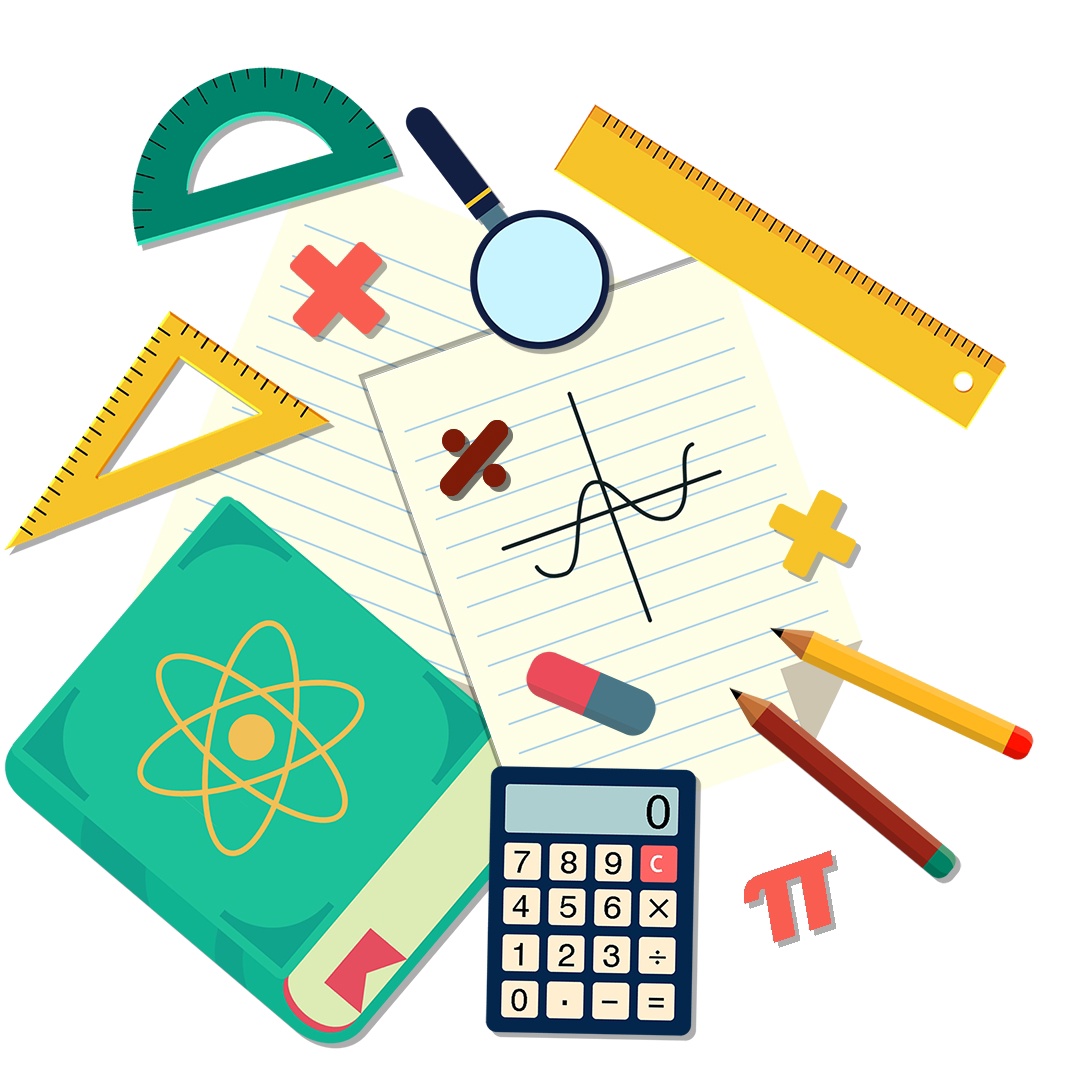 составитель:и.о. начальника ЦНППМ ГБОУ ДПО «ИПК РО РИ»,методист по математике, к.п.н.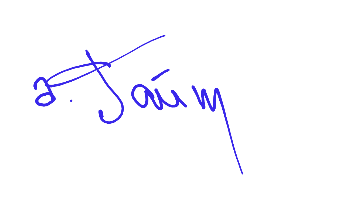 Гайтукиева А. У.-Г.  _______________________Назрань – 2023Предметно-содержательный анализ результатов Всероссийской проверочной работы по математике в 5-х классах ОО Республики ИнгушетияВсероссийская проверочная работа (ВПР) по математике в 5-х классах проводилась в целях осуществления мониторинга результатов перехода на ФГОС ООО. Назначение ВПР по математике – оценить уровень общеобразовательной подготовки учащихся 6-х классов в соответствии с требованиями ФГОС ООО. ВПР позволяют осуществить диагностику достижения предметных и метапредметных результатов, в том числе уровня сформированности универсальных учебных действий (УУД) и овладения межпредметными понятиями. Результаты ВПР в совокупности с имеющейся в образовательной организации информацией, отражающей индивидуальные образовательные траектории обучающихся, могут быть использованы для оценки личностных результатов обучения. Результаты ВПР могут быть использованы образовательными организациями для совершенствования методики преподавания математики в начальной школе, районными и региональными органами исполнительной власти, осуществляющими государственное управление в сфере образования, для анализа текущего состояния районных и региональных систем образования и формирования программ их развития.1. Общая характеристика ВПР по предмету1. Назначение всероссийской проверочной работы  Всероссийские проверочные работы (ВПР) проводятся с учетом национально-культурной и языковой специфики многонационального российского общества в целях осуществления мониторинга достижения требований ФГОС ООО и направлены на выявление качества подготовки обучающихся. Назначение КИМ для проведения проверочной работы по математике – оценить качество общеобразовательной подготовки обучающихся 5 классов в соответствии с требованиями ФГОС. ВПР позволяют осуществить диагностику достижения предметных результатов. Результаты ВПР могут быть 	использованы 	образовательными 	организациями для совершенствования методики преподавания математики, муниципальными и региональными органами исполнительной власти, осуществляющими государственное управление в сфере образования, для анализа текущего состояния муниципальных и региональных систем образования и формирования программ их развития. Не предусмотрено использование результатов ВПР для оценки деятельности образовательных организаций, учителей, муниципальных и региональных органов исполнительной власти, осуществляющих государственное управление в сфере образования. 2. Документы, определяющие содержание проверочной работыСодержание проверочной работы соответствует Федеральному государственному образовательному стандарту основного общего образования (утвержден приказом 31.05.2021 №287) и примерной рабочей программе по учебному предмету «Математика» (одобрена решением федерального учебно-методического объединения по общему образованию (протокол от 27.09.2021, протокол №3/21). 3. Подходы к отбору содержания, разработке структуры проверочной работыВсероссийские проверочные работы основаны на системно-деятельностном, компетентностном и уровневом подходах. Ключевыми особенностями ВПР являются: соответствие ФГОС ООО; соответствие отечественным традициям преподавания учебных предметов; отбор для контроля наиболее значимых аспектов подготовки как с точки зрения         использования результатов обучения в повседневной жизни, так и с точки зрения продолжения образования. Тексты заданий в вариантах ВПР в целом соответствуют формулировкам, принятым в учебниках, включенных в Федеральный перечень учебников, рекомендуемых Министерством просвещения России к использованию при реализации имеющих государственную аккредитацию образовательных программ основного общего образования.  4. Структура проверочной работыРабота содержит 10 заданий.  В заданиях 1–4, 8, 9, 10 (пункт 1) необходимо записать только ответ.  В заданиях 5–7 требуется записать решение и ответ. В задании 10 (пункт 2) нужно изобразить требуемые элементы рисунка. 5. Кодификаторы проверяемых элементов содержания и требований к уровню подготовки обучающихсяВ таблице №1 приведён кодификатор проверяемых элементов содержания. Таблица №1 В таблице №2 приведен операционализированный кодификатор проверяемых требований к уровню подготовки. Таблица №2 6. Распределение 	заданий 	проверочной 	работы 	по 	позициямкодификаторовРаспределение заданий по позициям кодификаторов приведено в таблице №3. Таблица №3 7. Распределение заданий проверочной работы по уровню сложности                   Распределение заданий по уровню сложности приведено в таблице №4.    Таблица №4 8. Система оценивания выполнения отдельных заданий и проверочной работы в целомКаждое верно выполненное задание 1 – 4, 8 (пункт 1), 8 (пункт 2), 9,  10 (пункт 1), 10 (пункт 2) оценивается 1 баллом. Задание считается выполненным верно, если ученик дал верный ответ: записал правильное число, правильную величину, изобразил правильный рисунок.  Выполнение каждого из заданий 5 – 7 оценивается от 0 до 2 баллов. 9. Рекомендации по переводу первичных баллов в отметки по пятибалльной шкале Таблица №5 10. Время выполнения варианта проверочной работыНа выполнение проверочной работы по математике дается 45 минут.11. Описание дополнительных материалов и оборудованияДополнительные материалы и оборудование не требуются.12. Рекомендации по подготовке к работеСпециальная подготовка к проверочной работе не требуется.Общие результаты выполнения ВПР учащимися 5-х классов образовательных организаций Республики Ингушетия в 2023 годуКоличественный состав участников ВПР за последние три года Таблица №6Распределение первичных баллов участников ВПР – 2023                                                                                                                                                                                                                   Таблица №7Всего писали Всероссийскую проверочную работу (ВПР) по математике 8328 учащихся Республики Ингушетия.Гистограмма распределения первичных баллов по математике в 5 классах    Диаграмма №1На диаграмме дано распределение первичных баллов на общей гистограмме. Процент учащихся, получивших низкие баллы: от 0 баллов до 6 баллов, невелик. Невелик процент учащихся, получивших высокие баллы: 13, 14 баллов и максимально 15 баллов. Наибольшее количество учащихся (13% учащихся) получили 6 баллов, что соответствует отметке «3». Из Диаграммы 1 видно, что наибольшее количество учащихся республики получили за мониторинг от 6 баллов до 11 баллов – 57,7% учащихся, что соответствует отметке «3» при баллах от 6 баллов до 8 баллов, и соответствует отметке «4» при баллах 9 баллов и 11 баллов. Наименьшее количество учащихся республики получили за мониторинг 0 баллов – 0,3 % учащихся, что соответствует отметке «2». 10,6 % учащихся республики получили за мониторинг от 13 баллов до 15 баллов, что соответствует отметке «5» – весьма низкий результат.Сравнительный анализ результатов ВПР – 2023 года с годовыми отметками учеников по математике (по журналу)Сравнительный анализ результатов участников ВПР по АТЕ                                                                                                                                     Таблица №8Объективность оценивания достижений учащихся Оценка качества образования опирается на понятие достоверности данных. На результаты ВПР могут оказывать влияние два фактора, снижающих достоверность оценки: 1. объективность отметок текущей аттестации, 2. объективность оценивания результатов ВПР. Рассмотрим оба фактора. Объективность результатов текущей аттестации изначально предполагается, что преподавание во всех ОО, особенно районного подчинения, ведется в соответствии с ФГОС. Однако сравнение результатов ВПР и отметок текущей аттестации показывает, что это соответствие исполняется не всегда. Анализ сравнения результатов ВПР с внутришкольными отметками дают возможность судить о том, насколько текущая аттестация соответствует стандартам, выявить ситуации с систематическим завышением или занижением внутренних оценок. Подтверждение отметок текущей аттестации Полного совпадения результатов ВПР с внутришкольными отметками быть не может, поскольку исключить влияние факторов случайного характера (волнение учеников, непривычные формулировки заданий, требующие дополнительных усилий для понимания и т.п.) невозможно. В то же время отличия отметок ВПР от внутришкольных могут определяться системными факторами, характерными для некоторых учебных заведений. Так, отклонения результатов ВПР в более высокую область в некоторых случаях могут объясняться углубленным изучением некоторых предметов и, соответственно, более строгим оцениванием результатов в школе. Подобная политика может привести к снижению мотивации учащихся. В случае, когда ученики массово получают в ОО отметки по ВПР ниже выставленной в журнале, можно говорить о политике завышения оценок в школе, выставление отметок авансом с целью мотивации. Такая политика школы приводит к искажению представления ученика и его родителей о реальном уровне знаний и может иметь негативные последствия при сдаче экзаменов ГИА. Наконец, возможны ситуации, когда некоторые задания в конкретных работах могут оказаться сложнее, чем это предусмотрено ФГОС. Неудачно, непривычно или невразумительно сформулированные задания также могут привести к расхождению итогов ВПР с результатами внутренней аттестации.Как видно из данных таблицы 8 средний уровень подтверждения отметок по району и по городу одинаков, и составляет 72,9%. Лучшие результаты с объективностью оценивания текущих результатов у следующих образовательных организаций:В этих образовательных организациях в среднем более 90% учащихся подтвердили свои отметки.Гистограмма сравнения полученных отметок с отметками по журналуДиаграмма № 2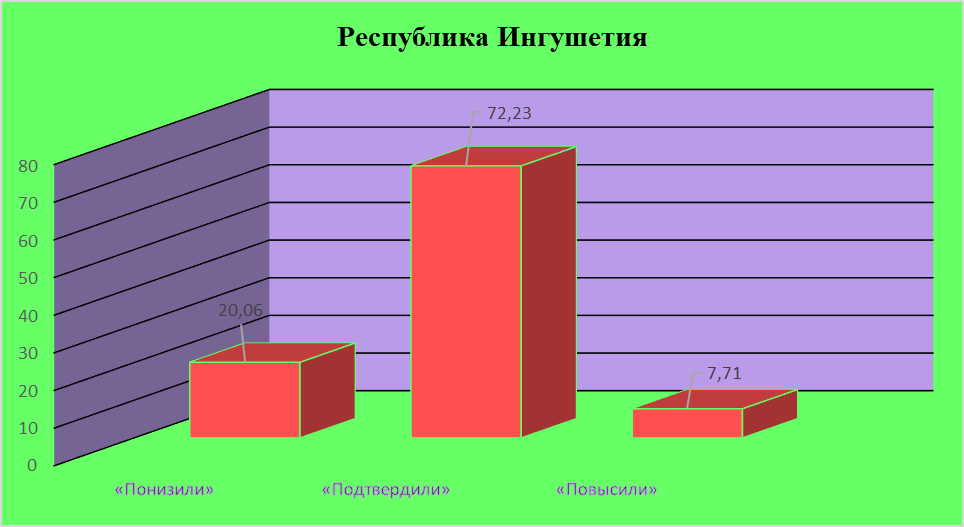 Для оценки объективности выставления оценок текущей аттестации можно рассчитать долю выставленных за ВПР отметок, совпавшую с результатами текущей аттестации. При этом стоит иметь ввиду, что на этот показатель может оказывать влияние сложность заданий проверочной работы, не полностью совпадающая с ФГОС.Гистограмма сравнения полученных отметок с отметками по журналу по АТЕ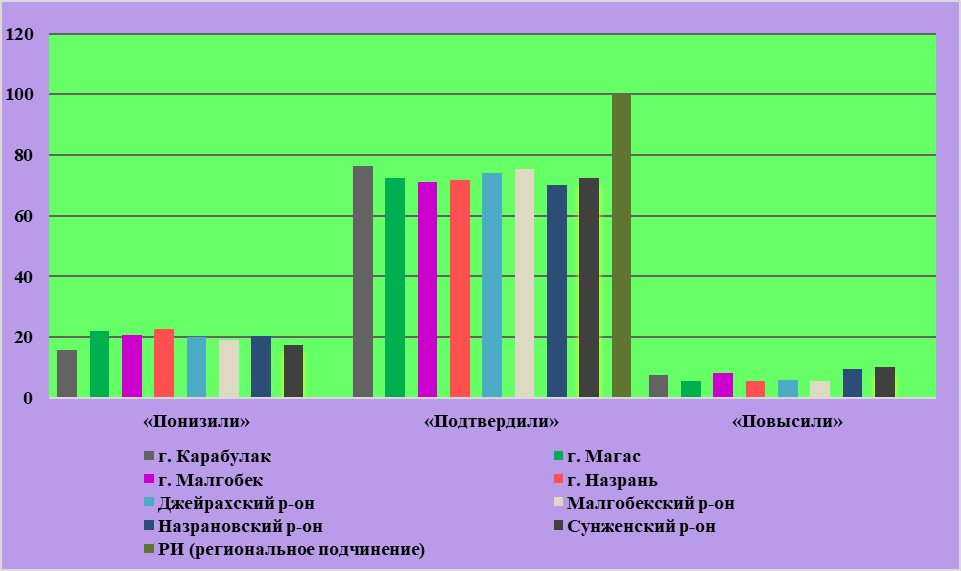 Для выявления закономерности в расхождении отметок за работу и по журналу можно воспользоваться еще одним инструментом - коэффициентом сравнения отметок (далее К-отметок). Коэффициент сравнения отметок определяется как результат вычитания доли участников ВПР с отметками ниже, чем в школьном журнале, из доли участников ВПР с отметками, выше отметок в журнале по каждому предмету по каждому классу или параллели, если в ней несколько классов. Таким образом, положительные величины коэффициента (от 100% до 40%) определяют область завышенных требований педагогов ОО к подготовке участников (или уровень подготовки, превышающий ожидания составителей заданий ВПР). Область отрицательных значений коэффициента (от -40% до -100%) характеризует занижение требований педагогов ОО к подготовке участников. В область сравнительно малых значений коэффициента (от +40% до -40%) попадают случаи совпадения оценок подготовки участников ВПР преподавателями ОО и разработчиками ВПР, что может свидетельствовать о соответствии подготовки участников ВПР стандартам, которыми руководствовались составители заданий ВПР. Следует, однако, учитывать обобщенный характер показателя, известную произвольность пограничных значений и не расценивать диагностику по нему как однозначный сигнал о неблагополучии в оценке знаний учащихся педагогами ОО.По результатам усредненного К-отметок можно выявить систематическое завышение или занижение оценок текущей аттестации. Смещение К-отметок в положительную сторону означает занижение текущих отметок, смещение в отрицательную-занижение.Как было отмечено выше, необходимо исследовать не только достоверность отметок текущей аттестации, но и объективность оценки результатов ВПР. По правилам проведения ВПР работа ученика оценивается в первичных баллах, которые затем переводятся в 5-балльную систему с существенным округлением результатов и могут сравниваться с результатами текущей аттестации. Большая часть работ проверяется педагогами внутри ОО и лишь некоторая часть работ подлежит взаимопроверкам. Два эти фактора приводят к тому, что в ходе «ручной проверки» работ проявляется тенденция «натягивания отметок». В результате на графиках распределения первичных баллов появляются выбросы (резкое увеличение количества работ с баллами. соответствующим областям начала выставления оценок 3, 4 и в меньшей степени 5). График распределения оценок отклоняется от формы нормального распределения по субъективным причинам и искажает реальную ситуацию.Сравнение статистических показателей общероссийских, региональных, районных и школьных результатов ВПР по математикеАнализ статистических показателей по результатам ВПР Таблица №9		Диаграмма № 3	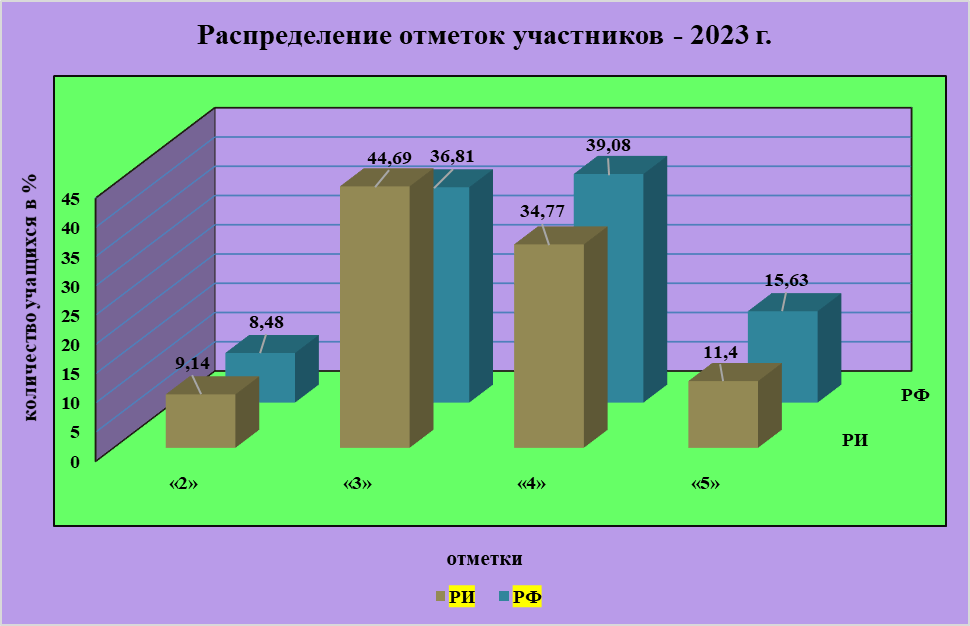 Качественная успеваемость, абсолютная успеваемость, средний баллВ таблице приведены данные по всем образовательным организациям Республики Ингушетия                                                                                                                                                                                                                                    Таблица №10Результаты выполнения ВПР по математике в 5-х классах по РИ в 2023 году (см. диаграмму 4): качественная успеваемость – 46,17%, абсолютная успеваемость – 90,86, средний балл 3,48.По критериям оценки показателей обучения на: - допустимом уровне качества успеваемости: ОО Джейрахского района (52%), г. Магас (50%);- критическом уровне: ОО г. Карабулак (44,74%), г. Назрань (41,72%), Малгобекский район (42,24%), Назрановский район (49,13%). Средний балл.На допустимом уровне: ОО г. Магас (3,52), г. Малгобек (3,57), Сунженского район (3,51), Назрановский район (3,53), Джейрахский район (3,64);на критическом уровне: г. Назрань (3,39%), Малгобекский район (3,45), г. Карабулак (3,45).СОУ.Критический уровень менее 60%. Попадают под эту категорию все ОО (см. табл.10).Диаграмма № 4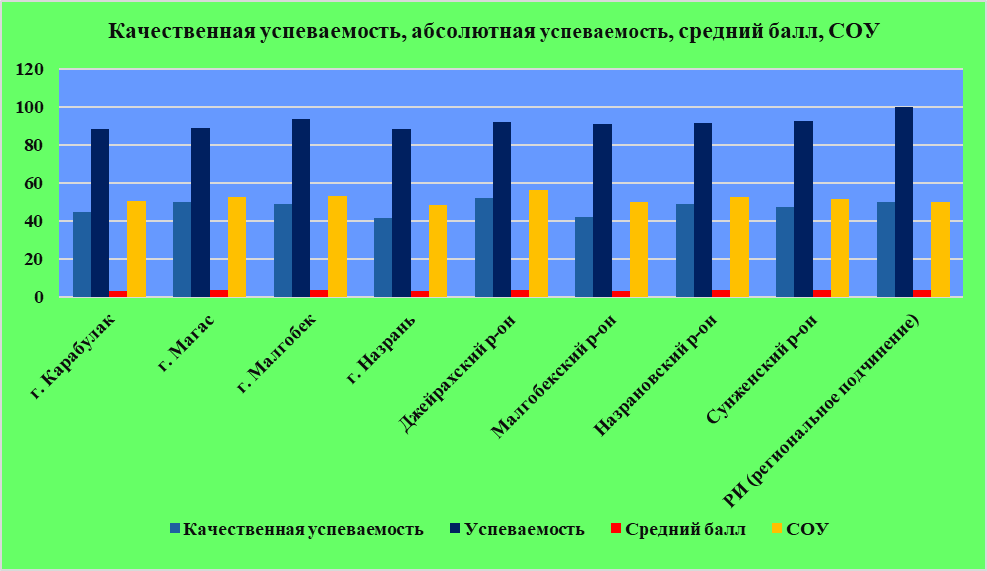 Динамика результатов ВПР по математике за 3 года (2021-2023)В таблице №11 представлены общие результаты выполнения ВПР по математике учащимися 5-х классов с 2021 г. по 2023 г. образовательных организаций Республики Ингушетия и в целом по России.                                                                                                                                                                                                                                  Таблица №11   Гистограмма распределение отметок участников в % за 3 годаДиаграмма № 5Достижение планируемых результатов в соответствии с ПООП ООО и ФГОС ООО – 2022                                                                                                                                                                                                                          Таблица №12Задания базового уровня - выделены черным цветом, повышенного уровня – красным.Анализ представленных данных позволяет сделать следующие выводы:Из приведённой таблицы видно, что учащиеся в целом успешно справились с выполнением заданий №1, 4, 8.1.В задании №1 (78,61%).  проверяется умение оперировать на базовом уровне понятием «обыкновенная дробь». Учащиеся успешно справились, поскольку формированию умения выполнять элементарные арифметические действия уделяется достаточно много времени. В задании № 4 (79,43%) проверяется умение оперировать на базовом уровне понятием «выполнения тождественных преобразований выражений». В задании № 8.1 (78%) проверяется умение извлекать информацию, представленную в таблицах, на диаграммах. В задании №7 проверяются умения решать текстовые задачи практического содержания.Заданием 10 контролируется умение применять полученные знания для решения задач практического характера. Выполнение данного задания требует построения алгоритма решения и реализации построенного алгоритма. С первой частью задания на вычисление расстояния на местности в стандартных ситуациях не справились 48,56% учащихся. Со второй частью этого задания на выполнение простейших построений и измерений на местности, необходимые в реальной жизни вызвала затруднения у 66,19% учащихся.Наибольшее затруднение вызвало задание № 7 (36,85%). Задание (на покупки) является заданием повышенного уровня сложности и направлено на проверку логического мышления, умения проводить математические рассуждения. Такие задания не требуют знания какого-то специального набора терминов и понятий.Для успешного выполнения такого рода заданий следует как можно чаще учить детей рассуждать логически на уроках, логически обосновывать свои утверждения, на конкретных примерах разбирать различные образцы рассуждений и обоснований.Невысокие результаты показаны при выполнении задания № 9 (45,99%) на знание формулы объема прямоугольного параллелепипеда и умение пользоваться ей для решения задачи практического характера. Результат выполнения данного задания показал, что учащиеся не смогли применить математические знания для решения учебно-практической задачи. Не справились 54% учащихся.Выполнение заданий участниками ВПР – 2023Выполнение заданий: сводная таблица по образовательным организациям (в % от числа участников)                                                                                                                                                                                                                                 Таблица №13В таблице №13 дано выполнение заданий №1 - №10 по образовательным организациям Республики Ингушетия.Анализ результатовЗадание №1 выполнили 78,61% учащихся РИ. Выполнили данное задание 100% учащихсяГБОУ «ООШ № 4 с.п. Троицкое», ГБОУ «ООШ с.п. Чемульга», ГБОУ «СОШ № 7 г. Сунжа», ГБОУ «СОШ № 3 г. Сунжа», ГБОУ «СОШ с.п. Алкун», ГБОУ «СОШ № 4 с.п. Кантышево», ГБОУ «ООШ с.п. Гейрбек-Юрт», ГБОУ «СОШ № 2 с.п. Барсуки», ГБОУ «СОШ № 28 с.п. Южное», ГБОУ «ООШ № 29 с.п. Средние Ачалуки», ГБОУ «ООШ № 8 с.п. Сагопши», ГБОУ «СОШ № 7 с.п. Пседах», ГБОУ «ООШ № 27 с.п. Нижние Ачалуки», ГБОУ «СОШ № 21 с.п. Аки-юрт», ГБОУ «СОШ с.п. Ольгетти», ГБОУ «СОШ № 1 г. Назрань», ГБОУ «СОШ № 13 г. Малгобек», ГБОУ «СОШ № 6 г. Малгобек», ГБОУ «СОШ № 4 г. Карабулак», ГБОУ «СОШ № 3 г. Карабулак».Выше городского уровня выполнили задание № 1 учащиеся ГБОУ «СОШ с.п. Ольгетти»ГБОУ «СОШ № 21 с.п. Аки-юрт», ГБОУ «ООШ № 27 с.п. Нижние Ачалуки», ГБОУ «СОШ № 7 с.п. Пседах», ГБОУ «ООШ № 8 с.п. Сагопши», ГБОУ «ООШ № 29 с.п. Средние Ачалуки», ГБОУ «СОШ № 28 с.п. Южное»,ГБОУ «СОШ № 2 с.п. Барсуки», ГБОУ «ООШ с.п. Гейрбек-Юрт», ГБОУ «СОШ № 4 с.п. Кантышево», ГБОУ «СОШ с.п. Алкун», ГБОУ «ООШ с.п. Чемульга», ГБОУ «ООШ № 4 с.п. Троицкое».Задание №2 выполнили 58,55% учащихся РИ. Выполнили данное задание 100% учащихся ГКОУ «РЦДО», ГБОУ «СОШ № 3 г. Сунжа», ГБОУ «ООШ с.п. Гейрбек-Юрт»,ГБОУ «СОШ № 2 с.п. Барсуки», ГБОУ «СОШ № 3 с.п. Экажево», ГБОУ «СОШ № 1 г. Назрань».Не выполнили данное задание 100% учащихся ГБОУ «Лицей № 1 г. Сунжа»ГБОУ «ООШ № 2 с.п. Сунжа», ГБОУ «СОШ № 3 с.п. Нестеровское»,ГБОУ «СОШ № 3 с.п. Плиево», ГБОУ «СОШ № 1 им. А.Т. Хашагульгова с.п. Яндаре»,ГБОУ «СОШ № 1 с.п. Сурхахи», ГБОУ «СОШ № 3 с.п. Кантышево», ГБОУ «СОШ № 2 с.п. Кантышево», ГБОУ «СОШ с.п. Долаково», ГБОУ «СОШ с.п. Гази-Юрт», ГБОУ «СОШ № 30 с.п. Сагопши»,ГБОУ «ООШ № 29 с.п. Средние Ачалуки», ГБОУ «ООШ № 8 с.п. Сагопши», ГБОУ «СОШ № 7 с.п. Пседах», ГБОУ «СОШ № 23 с.п. Инарки»,ГБОУ «СОШ № 22 с.п. Верхние Ачалуки», ГБОУ «СОШ № 21 с.п. Аки-юрт», ЧОУ НАДО «Учебный центр «Открытый мир»», ГАОУ «Гимназия № 1 г. Назрань», ГБОУ «СОШ № 14 г. Назрань», ГБОУ «СОШ № 5 г. Малгобек»,ГБОУ «СОШ № 9 г. Малгобек», ГБОУ «Центр образования г. Магас», ГБОУ «СОШ № 2 г. Карабулак», ГБОУ «СОШ № 17 с.п. Верхние Ачалуки».Задание №3 выполнили 64,13% учащихся РИ. Выполнили данное задание 100% учащихся ГБОУ «СОШ № 21 с.п. Аки-юрт», ГБОУ «ООШ с.п. Чемульга», ГБОУ «СОШ № 3 г. Сунжа»,ГБОУ «СОШ № 7 с.п. Пседах», ГБОУ «СОШ № 4 г. Карабулак».Данное задание выполнили верно менее 40% учащихся ГБОУ «ООШ с.п. Галашки»,ГБОУ «СОШ № 3 с.п. Троицкое», ГБОУ «СОШ № 1 с.п. Галашки», ГБОУ «СОШ с.п. Алхасты», ГАОУ «Лицей-центр одаренных детей «Олимп»»,ГБОУ «СОШ № 1 им. А.Т. Хашагульгова с.п. Яндаре», ГБОУ КШ «ГКК им. А.Д. Цороева РИ»,ГБОУ «ООШ с.п. Долаково», ГБОУ «СОШ с.п. Гази-Юрт», ГБОУ «СОШ № 8 г. Назрань»,ГБОУ «СОШ № 15 с.п. Средние Ачалуки», ГБОУ «СОШ №5 с.п. Новый Редант»,ГБОУ «СОШ № 14 с.п. Нижние Ачалуки», ГБОУ «СОШ № 2 с.п. Вознесенское»,ГБОУ «СОШ № 17 с.п. Верхние Ачалуки», ГБОУ «СОШ с.п. Джейрах»,ГБОУ «СОШ № 18 г. Назрань», ГАОУ «Гимназия № 1 г. Назрань»,ГБОУ «СОШ № 7 г. Назрань», ГБОУ «Гимназия № 1 г. Карабулак».Задание №4 выполнили 79,43% учащихся РИ. Выполнили данное задание 100% учащихся ГБОУ «СОШ № 22 г. Назрань», ФГКОУ «СОШ № 14 Министерства обороны РФ», ГБОУ «ООШ с.п. Чемульга», ГБОУ «СОШ № 3 г. Сунжа», ГБОУ «ООШ с.п. Гейрбек-Юрт»,ГБОУ «СОШ № 2 с.п. Вознесенское», ГБОУ «СОШ № 1 г. Назрань», ГБОУ «СОШ № 9 г. Малгобек», ГБОУ «СОШ № 21 с.п. Аки-юрт».Выше городского уровня выполнили задание №4 учащиеся ГБОУ «ООШ с.п. Чемульга», ГБОУ «ООШ с.п. Гейрбек-Юрт», ГБОУ «СОШ № 2 с.п. Вознесенское», ГБОУ «СОШ № 21 с.п. Аки-юрт».Задание №5 выполнили 51% учащихся РИ. Выполнили данное задание 100 % учащихся ГБОУ «СОШ № 1 г. Назрань», ГКОУ «РЦДО».Не выполнили данное задание 100% учащихся ГБОУ «СОШ № 9 г. Малгобек», ГБОУ «СОШ № 13 г. Малгобек», ГБОУ «ООШ с.п. Плиево».Задание №6 выполнили 45,59 % учащихся РИ. Выполнили данное задание 100% учащихся ГБОУ «СОШ № 9 г. Малгобек».Данное задание выполнили верно менее 40% учащихся ГБОУ «ООШ № 8 с.п. Сагопши», ГБОУ «СОШ № 19 с.п. Сагопши», ГБОУ «СОШ № 14 с.п. Нижние Ачалуки», ГБОУ «ООШ № 24 с.п. Новый Редант», ГБОУ «СОШ № 23 с.п. Инарки», ГБОУ «СОШ № 12 с.п. Инарки», ГБОУ «ООШ № 29 с.п. Средние Ачалуки», ГБОУ «СОШ № 10 с.п. Вежари», ГБОУ «СОШ-детский сад № 11 г. Назрань», ГБОУ «СОШ № 18 г. Назрань», ГБОУ «СОШ № 12 г. Назрань», ГБОУ «ООШ с.п. Галашки», ГБОУ «СОШ № 15 г. Назрань», ГБОУ «СОШ № 4 г. Назрань», ГБОУ «СОШ № 19 г. Назрань», ГБОУ «СОШ № 2 г. Назрань», ГБОУ «СОШ № 8 г. Назрань», ГБОУ «СОШ № 14 г. Назрань», ГБОУ «СОШ № 16 г. Малгобек», ГБОУ «СОШ № 20 г. Малгобек», ГБОУ «СОШ № 6 г. Малгобек», ГБОУ «СОШ № 3 г. Малгобек», ГБОУ «ООШ с.п. Плиево», ГБОУ «СОШ № 1 г. Малгобек», ГБОУ «Центр образования г. Магас»,ГБОУ «Гимназия № 1 г. Карабулак», ГБОУ «Лицей № 1 г. Сунжа», ГБОУ «ООШ № 4 с.п. Троицкое», ГБОУ «СОШ № 3 с.п. Троицкое», ФГКОУ «СОШ № 14 Министерства обороны РФ», ГБОУ «СОШ № 7 г. Сунжа», ГБОУ «СОШ № 5 г. Сунжа», ГБОУ «СОШ № 1 г. Сунжа», ГБОУ «СОШ № 4 с.п. Экажево», ГБОУ «СОШ-детский сад № 2 с.п. Долаково», ГБОУ «СОШ № 2 с.п. Плиево», ГБОУ «СОШ № 2 с.п. Барсуки», ГБОУ «СОШ № 1 с.п. Барсуки»,ГБОУ «СОШ № 2 с.п. Яндаре», ГБОУ «СОШ № 1 с.п. Экажево», ГБОУ «СОШ № 3 с.п. Сурхахи», ГБОУ «СОШ № 4 с.п. Плиево им. М-С. А. Плиева», ГБОУ «СОШ № 3 с.п. Кантышево», ГБОУ «СОШ-детский сад № 1 с.п. Кантышево».Задание № 7 выполнили 36,85% учащихся РИ. Данное задание выполнили верно более 60 % учащихся ГБОУ «СОШ с.п. Джейрах», ГБОУ «СОШ № 22 с.п. Верхние Ачалуки»,ГБОУ «СОШ № 8 г. Назрань», ГБОУ «СОШ № 12 с.п. Инарки», ГБОУ «СОШ № 5 г. Сунжа»,ГБОУ «СОШ № 19 с.п. Сагопши», ГБОУ «СОШ с.п. Гази-Юрт», ГБОУ «СОШ с.п. Долаково»,ГБОУ «ООШ с.п. Долаково», ГБОУ «СОШ № 2 с.п. Экажево», ГБОУ «СОШ с.п. Мужичи»,ГБОУ «ООШ с.п. Чемульга».Не выполнили данное задание 100% учащихся ГБОУ «СОШ № 9 г. Малгобек»,ГБОУ «СОШ № 13 г. Малгобек», ГБОУ «ООШ с.п. Гейрбек-Юрт».Задание № 8 (пункт 1) выполнили 78,45% учащихся республики. Выполнили данное задание 100% учащихся ГБОУ «ООШ № 2 с.п. Сунжа», ГБОУ «ООШ с.п. Чемульга»,ГБОУ «ООШ с.п. Гейрбек-Юрт», ГБОУ «ООШ № 8 с.п. Сагопши», ГБОУ «СОШ № 23 с.п. Инарки», ГБОУ «СОШ № 9 г. Малгобек»,ГБОУ «СОШ № 21 с.п. Аки-юрт», ГБОУ «СОШ № 13 г. Малгобек», ГБОУ «СОШ № 2 с.п. Вознесенское», ГБОУ «СОШ № 6 г. Малгобек»,ГБОУ «СОШ № 2 г. Карабулак».Данное задание выполнили верно менее 50% учащихся ГБОУ «СОШ № 3 с.п. Экажево»,ГБОУ «ООШ № 24 с.п. Новый Редант», ГБОУ «СОШ № 3 г. Карабулак», ГБОУ «СОШ с.п. Ольгетти».Задание № 8 (пункт 2) выполнили 69,28% учащихся РИ. Выполнили данное задание 100% учащихся ГБОУ «ООШ с.п. Чемульга», НОУ «СОШ «Интеллект» с.п. Экажево»,ГБОУ «ООШ № 8 с.п. Сагопши», ГБОУ «СОШ № 2 с.п. Кантышево»,ГБОУ «СОШ № 21 с.п. Аки-юрт», ГБОУ «СОШ № 9 г. Малгобек»,ГБОУ «СОШ № 6 г. Малгобек».Данное задание выполнили верно менее 50% учащихся ГБОУ «СОШ № 3 г. Карабулак»,ГБОУ «СОШ № 4 г. Карабулак», ГБОУ «СОШ № 1 г. Малгобек», ГБОУ «СОШ с.п. Алкун»,ГБОУ «СОШ № 14 г. Назрань», ГБОУ «ООШ № 27 с.п. Нижние Ачалуки»,ГБОУ «СОШ № 8 г. Назрань», ГБОУ «СОШ № 3 г. Назрань», ГБОУ «СОШ № 12 г. Назрань»,ГБОУ «СОШ с.п. Ольгетти», ГБОУ «СОШ № 3 с.п. Экажево»,ГБОУ «СОШ № 2 с.п. Барсуки», ГБОУ «ООШ с.п. Гейрбек-Юрт»,ГБОУ «СОШ № 3 с.п. Нестеровское».Задание № 9 выполнили 45,99% учащихся РИ. Данное задание выполнили верно более 70 % учащихся ГБОУ «Лицей № 1 г. Сунжа», ГБОУ «СОШ № 4 с.п. Яндаре»,ГБОУ «СОШ № 4 с.п. Плиево им. М-С. А. Плиева», ГБОУ «СОШ № 2 с.п. Кантышево»,ГБОУ «СОШ № 2 с.п. Яндаре», ГБОУ «СОШ с.п. Али-Юрт», ГБОУ «СОШ № 13 г. Назрань»,ГБОУ «СОШ № 23 с.п. Инарки», ГБОУ «ООШ № 8 с.п. Сагопши»,ГБОУ «СОШ № 16 г. Малгобек», ГБОУ «Школа-интернат № 4 г. Малгобек»,ГБОУ «СОШ-детский сад № 1 г. Магас».Данное задание выполнили верно менее 30% учащихся ГБОУ «ООШ № 4 с.п. Троицкое»,ГБОУ «СОШ № 1 с.п. Троицкое», ГБОУ «ООШ № 27 с.п. Нижние Ачалуки»,ГБОУ «СОШ № 7 г. Сунжа», ГБОУ «СОШ № 14 с.п. Нижние Ачалуки»,ГБОУ «СОШ № 1 г. Сунжа», ГБОУ «Назрановская школа-интернат № 1»,ГБОУ «СОШ № 1 с.п. Галашки», ГБОУ «ООШ с.п. Гейрбек-Юрт»,ГБОУ «ООШ с.п. Плиево», ГБОУ «СОШ № 5 г. Малгобек», ГБОУ «СОШ № 9 г. Малгобек»,ГБОУ «СОШ № 3 с.п. Экажево», ГБОУ «СОШ №5 с.п. Новый Редант»,ГБОУ «СОШ № 2 с.п. Экажево», ГБОУ «СОШ № 2 с.п. Вознесенское»,ГБОУ «СОШ № 19 с.п. Сагопши», ГБОУ «СОШ № 21 с.п. Аки-юрт»,ГБОУ «СОШ № 7 г. Назрань», ГБОУ «СОШ № 6 г. Малгобек».Задание № 10 (пункт 1) выполнили 51,44% учащихся РИ. Данное задание выполнили верно более 80% учащихся ГБОУ «Лицей № 1 г. Сунжа», ГБОУ «ООШ № 2 с.п. Сунжа»,ГБОУ «СОШ № 2 с.п. Галашки», ГБОУ «СОШ № 1 им. А.Т. Хашагульгова с.п. Яндаре»,ГБОУ «СОШ № 2 с.п. Кантышево», ГБОУ «ООШ № 29 с.п. Средние Ачалуки»,ГБОУ «СОШ № 25 с.п. Пседах», ГБОУ «СОШ № 14 с.п. Нижние Ачалуки»,ГБОУ «СОШ № 21 с.п. Аки-юрт», ЧОУ НАДО «Учебный центр «Открытый мир»»,ГБОУ «СОШ № 18 г. Малгобек», ГБОУ «СОШ № 9 г. Малгобек».Данное задание выполнили верно менее 30% учащихся ГБОУ «СОШ № 1 г. Назрань»,ГБОУ «СОШ № 2 с.п. Яндаре», ГБОУ «СОШ № 3 с.п. Экажево»,ГБОУ «СОШ с.п. Гази-Юрт», ГБОУ «ООШ № 27 с.п. Нижние Ачалуки»,ГБОУ «СОШ № 28 с.п. Южное», ГБОУ «СОШ №5 с.п. Новый Редант»,ГБОУ «СОШ № 10 с.п. Вежари», ГБОУ «СОШ с.п. Джейрах»,ГБОУ «СОШ № 13 г. Назрань», ГКОУ «РЦДО», ГБОУ «ООШ с.п. Чемульга»,ГБОУ «СОШ-детский сад № 10 г. Назрань», ГБОУ «СОШ № 5 г. Малгобек»,ГБОУ «Школа-интернат № 4 г. Малгобек», ГБОУ «СОШ № 1 г. Малгобек»,ГБОУ «СОШ № 4 г. Карабулак».Задание № 10 (пункт 2) выполнили 33,81% учащихся РИ. Данное задание выполнили верно более 60% учащихся ГБОУ «СОШ № 1 им. А.Т. Хашагульгова с.п. Яндаре»,ГБОУ «ООШ № 2 с.п. Сунжа», ГБОУ «СОШ № 2 г. Сунжа», ГБОУ «СОШ № 2 с.п. Плиево»,ГБОУ «СОШ № 2 с.п. Кантышево», ГБОУ «Гимназия Назрановского района с.п. Али-юрт»,ГБОУ «СОШ с.п. Долаково», ГБОУ «СОШ № 25 с.п. Пседах», ГБОУ «СОШ № 6 г. Малгобек»,ГБОУ «СОШ № 7 с.п. Пседах», ЧОУ НАДО «Учебный центр «Открытый мир»»,ГБОУ «СОШ № 23 с.п. Инарки», ГБОУ «СОШ № 21 с.п. Аки-юрт»,ГБОУ «СОШ № 22 г. Назрань», ГБОУ «СОШ № 18 г. Малгобек», ГБОУ «СОШ № 3 г. Малгобек», ГБОУ «Гимназия № 1 г. Малгобек»,ГБОУ «СОШ-детский сад № 1 г. Магас».Данное задание выполнили верно менее 30% учащихся ГБОУ «СОШ с.п. Ольгетти»,ГБОУ «СОШ № 19 г. Назрань», ГБОУ «СОШ № 18 г. Назрань», ГКОУ «РЦДО»,ГБОУ «СОШ № 13 г. Назрань», ГБОУ «Назрановская школа-интернат № 1»,ГАОУ «Гимназия № 1 г. Назрань», ГБОУ «СОШ-детский сад № 11 г. Назрань»,ГБОУ «СОШ № 3 г. Назрань», ГБОУ «СОШ-детский сад № 10 г. Назрань»,ГБОУ «СОШ № 1 г. Назрань», ГБОУ «СОШ № 5 г. Назрань», ГБОУ «СОШ № 9 г. Назрань»,ГБОУ «СОШ № 7 г. Назрань», ГБОУ «СОШ № 14 г. Назрань», ГБОУ «ООШ с.п. Плиево»,ГБОУ «СОШ № 16 г. Малгобек», ГБОУ «Школа-интернат № 4 г. Малгобек»,ГБОУ «СОШ № 5 г. Малгобек», ГБОУ «Лицей-детский сад г. Магас»,ГБОУ «СОШ № 20 г. Малгобек», ГБОУ «СОШ-детский сад № 1 с.п. Кантышево»,ГБОУ «СОШ № 13 г. Малгобек», ГБОУ «СОШ № 1 г. Малгобек», ГБОУ «СОШ № 2 г. Магас»,ГБОУ «СОШ № 4 г. Карабулак», ГБОУ «СОШ № 4 с.п. Яндаре», ГБОУ «СОШ № 5 с.п. Экажево», ФГКОУ «СОШ № 14 Министерства обороны РФ»,ГБОУ «ООШ с.п. Гейрбек-Юрт», НОУ «СОШ «Интеллект» с.п. Экажево»,ГБОУ «СОШ № 3 с.п. Плиево», ГБОУ «СОШ № 15 с.п. Средние Ачалуки»,ГБОУ «СОШ № 1 с.п. Плиево», ГБОУ «ООШ № 27 с.п. Нижние Ачалуки»,ГБОУ «СОШ № 2 с.п. Яндаре», ГБОУ «СОШ № 22 с.п. Верхние Ачалуки»,ГБОУ «СОШ № 3 с.п. Экажево», ГБОУ «СОШ № 17 с.п. Верхние Ачалуки»,ГБОУ «СОШ № 2 с.п. Экажево», ГБОУ «СОШ № 1 с.п. Экажево»,ГБОУ «СОШ № 2 с.п. Сурхахи», ГБОУ «ООШ с.п. Кантышево», ГБОУ «СОШ с.п. Гази-Юрт»,ГБОУ «СОШ № 28 с.п. Южное», ГБОУ «СОШ №5 с.п. Новый Редант»,ГБОУ «СОШ № 12 с.п. Инарки», ГБОУ «СОШ № 4 с.п. Нестеровское»,ГБОУ «СОШ № 10 с.п. Вежари», ГБОУ «Лицей № 1 г. Сунжа», ГБОУ «ООШ с.п. Чемульга»,ГБОУ «ООШ № 4 с.п. Троицкое», ГБОУ «СОШ № 2 с.п. Троицкое»,ГБОУ «СОШ № 1 с.п. Троицкое», ГБОУ «СОШ № 4 г. Сунжа», ГБОУ «СОШ № 1 г. Сунжа»,ГБОУ «СОШ № 3 с.п. Нестеровское», ГБОУ «СОШ № 2 с.п. Нестеровское»,ГБОУ «СОШ № 1 с.п. Нестеровское», ГБОУ «СОШ с.п. Мужичи»,ГБОУ «СОШ № 1 с.п. Галашки».Диаграмма № 6На Диаграмме 6 дан процент выполнения заданий по РИ и по РФ.Лучше, чем по РФ, в РИ выполнены 4 заданий из 10 возможных заданий:лучше на 15,22% выполнены задания № 1; лучше на 17,57% выполнены задания № 3; лучше на 6,7% выполнены задания № 5;лучше на 9,75% выполнены задания № 9;лучше на 3,27% выполнено задание № 4.Также как по РИ выполнены задания повышенного уровня сложности №13 и № 14 (лучше на 2% и 3% соответственно). Как видно из Диаграммы, задания № 1, № 4, № 8.1 – наиболее успешные для учащихся республики (более 75 % учащихся республики выполнили верно). Менее успешно выполнено задание повышенного уровня сложности № 10.2 (33,81% учащихся республики выполнили это задание), задание повышенного уровня №7 (36,85% учащихся республики выполнили это задание).Выполнение заданий по математике группами участников (в % от числа участников)                                                                                                                                                                                                                Таблица №14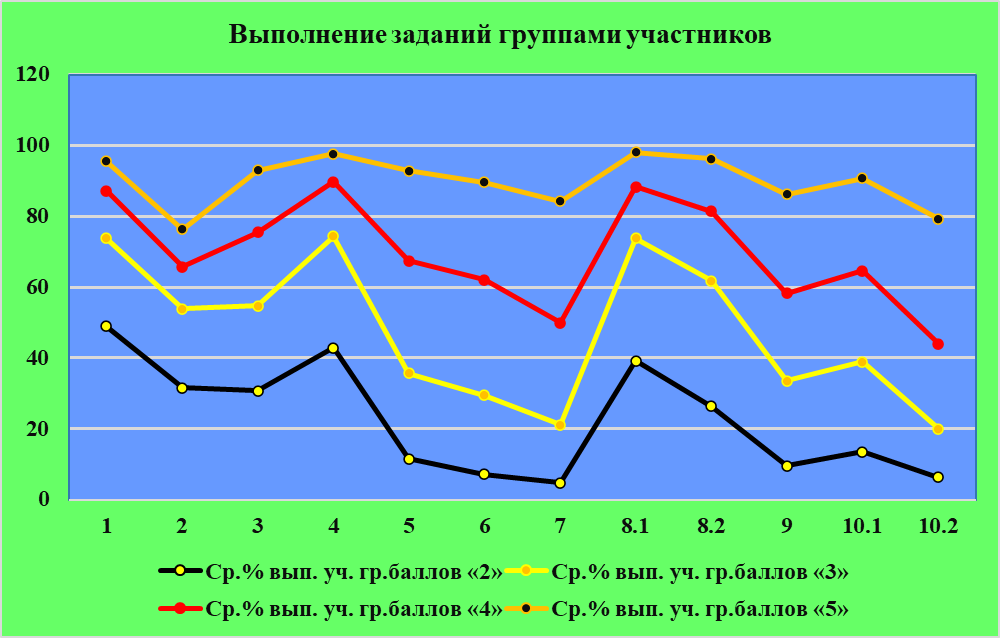 ВыводыУ учащихся хорошо развиты умения: выполнять арифметические действия с числами и числовыми выражениям; работать с таблицами и диаграммами, представлять, анализировать и интерпретировать данные; выполнять простейшие построения на местности, необходимые в реальной жизни; решать несложные сюжетные задачи разных типов на все арифметические действия.Результаты проверочной показали наличие ряда проблем в математической подготовке учащихся, в том числе: низкий уровень сформированности навыков самоконтроля, включая навыки внимательного прочтения текста задания, сопоставления выполняемых действий с условием задания, предварительной оценки правильности полученного ответа и его проверки; слабое развитие навыков проведения логических рассуждений; недостаточное развитие у обучающихся умения решать практические задачи.РекомендацииРекомендации учителям математикиУчителям математики, учащиеся которых писали Всероссийскую проверочную работу, следует разобрать типичные ошибки с классом и индивидуально. В случае, когда неуспешность выполнения задания является массовой, необходимо провести коррекцию и закрепление понятий, умений и навыков. Особое внимание следует уделить таким разделам математики как «Решение задач», «Решение задач с практическим содержанием», «Решение уравнений» и «Решение примеров на совместные действия с натуральными числами». На уроках следует уделять внимание не только решению простейших заданий, но и сложных заданий, требующих знания нескольких тем или алгоритмов. Следует больше внимания уделять работе с тестами, в том числе содержащими одновременно несколько видов тестирования по предмету, развивая умение учащихся рационально использовать время при работе с тестовыми заданиями и с большим объёмом заданий. Необходимо вырабатывать умения осмысленного чтения задания и написания учащимися верного требуемого ответа.По результатам анализа спланировать коррекционную работу по устранению выявленных пробелов: 1. Организовать сопутствующее повторение на уроках, ввести в план урока проведение индивидуальных тренировочных упражнений для отдельных учащихся. Внести корректировки в рабочие программы, с учётом тем, слабо усвоенных обучающимися.2. Использовать тренинговые задания для формирования устойчивых навыков решения заданий, систематически отрабатывать навыки преобразования алгебраических выражений, развивать стойкие вычислительные навыки через систему разноуровневых упражнений; 3. Сформировать план индивидуальной работы с учащимися, слабо мотивированными на учебную деятельность. 4. Совершенствовать вычислительные навыки различных арифметических действий. 5. Провести работу над ошибками (фронтальную и индивидуальную), рассматривая два способа решения задач. 6. Выполнение различных заданий на определение правильной последовательности временных отношений по выстраиванию очередности. 7. Усиление работы по формированию УУД применять изученные понятия, результаты, методы для решения задач практического характера и задач из смежных дисциплин.8. Глубокое и тщательное изучение трудных для понимания учащихся тем математики. 9. Совершенствование умений находить процент от числа, число по его проценту; находить процентное отношение двух чисел; находить процентное снижение или процентное повышение величины, развития коммуникативных и познавательных УУД.10. Вести работу с одарёнными детьми – решение задач повышенной трудности, где требуется проводить логические обоснования, доказательство математических утверждений.Как помочь учащимся подготовиться к ВПР?(рекомендации для учителей)1. Составьте план подготовки по вашему предмету и расскажите о нем учащимся Составленный в начале года план-график, который максимально учитывает все события школьной жизни, праздники и мероприятия, позволит заранее спланировать объем и сроки изучения учебного материала. Важно дать учащимся информацию о графике работы на год, регулярно обращая их внимание на то, какая часть материала уже пройдена, а какую еще осталось пройти.2. Дайте учащимся возможность оценить их достижения в учебе. Обсуждая с учащимися пройденный материал, делайте акцент на том, что им удалось изучить и что у них получается хорошо. Ставьте перед ними достижимые краткосрочные учебные цели и показывайте, как достижение этих целей отражается на долгосрочном графике подготовки к ВПР.3. Не говорите с учащимися о ВПР слишком часто. Регулярно проводите короткие демонстрационные работы в течение года вместо серии больших контрольных работ за месяц до ВПР. Обсуждайте основные вопросы и инструкции, касающиеся ВПР. Даже если работа в классе связана с ВПР, не заостряйте на ней внимание.4. Используйте при изучении учебного материала различные педагогические технологии, методы и приемы. Учебный материал должен быть разнообразен: плакаты, интеллект-карты, презентации, ролевые игры, проекты, творческие задачи. Использование различных методов позволяет усваивать материал ученикам с различными особенностями восприятия информации. Учащиеся иногда могут считать предмет скучным, но большинство из них положительно воспримет учебный материал на альтернативных носителях информации, например, на собственном сайте или в группе в одной из социальных сетей.5. «Скажи мне -и я забуду, учи меня - и я могу запомнить, вовлекай меня -и я научусь» (Б. Франклин)Во время изучения материала важно, чтобы учащиеся принимали активное самостоятельное участие в его изучении -готовили совместные проекты и презентации в классе и по группам, обучали и проверяли друг друга.6. Научите учащихся работать с критериями оценки заданий. Покажите простой пример демонстрационного задания и разберите подробно, как оно будет оцениваться. Понимая критерии оценки, учащимся будет легче понять, как выполнить то или иное задание.7. Не показывайте страха и беспокойства по поводу предстоящих ВПР. ВПР, безусловно, событие, которое вызывает стресс у всех его участников: учащихся, родителей (законных представителей), учителей, администрации образовательной организации. Негативные эмоции заразительны. Покажите на собственном примере, как можно справиться с переживаниями, чувствами и ими управлять.8. Хвалите своих учеников Любому учащемуся важно опираться на свои сильные стороны и чувствовать себя уверенно на предстоящих проверочных работах. Однако похвала должна быть искренней и по существу. Убедитесь, что ваши ученики имеют реалистичные цели в отношении предстоящих проверочных работ.9. Общайтесь с коллегами. Используйте ресурсы профессионального сообщества. Знакомьтесь с опытом коллег, их идеями и разработками, применяйте их на практике.10. Обсуждайте с учащимися важность здорового образа жизни. Хороший сон и правильное питание, умение сосредоточиться и расслабиться после напряженного выполнения заданий вносят значительный вклад в успех на проверочной работе.11. Поддерживайте внеучебные интересы учащихся. Личное пространство, не связанное с учебой, дает возможность переключаться на другие виды деятельности и, в конечном итоге, быть более эффективными при подготовке к ВПР.12. Общайтесь с родителями и привлекайте их на свою сторону. Родители всегда беспокоятся за своих детей и берут на себя больше ответственности за их успех на проверочной работе. Обсуждайте с ними вопросы создания комфортной учебной среды для учащегося дома, организации режима сна и питания ребенка, их тревоги и заботыКак поддержать учащихся во время подготовки к ВПР?(рекомендации для учителей)Главное, в чем нуждаются учащиеся в этот период –это эмоциональная поддержка педагогов, родных и близких. Психологическая поддержка –один из важнейших факторов, определяющих успешность ребенка в ситуации проверки знаний.Поддерживать ребенка –значит, верить в него. Поддержка тех, кого ребенок считает значимыми для себя, очень важна для него. Взрослые имеют немало возможностей, чтобы продемонстрировать ребенку свое удовлетворение от его достижений или усилий.Задача педагогов и родителей – научить ребенка справляться с различными задачами, создав у него установку: «Ты можешь это сделать».Существуют слова, которые поддерживают детей, например: «Зная тебя, я уверен(а), что ты все сделаешь хорошо», «Ты делаешь это хорошо».Поддерживать можно посредством отдельных слов, прикосновений, совместных действий, физического соучастия, выражения лица, интонации.Педагоги также могут помочь ребенку в столь сложный для него период. Вот некоторые рекомендации психологов для педагогов:-сосредоточьтесь на позитивных сторонах и преимуществах учащегося с целью укрепления его самооценки;-создайте ситуацию эмоционального комфорта;-ни в коем случае не нагнетайте обстановку, постоянно напоминая о серьезности предстоящих работ;-создайте ситуацию успеха, применяйте поощрение. В этом огромную роль играет поддерживающее высказывание «Я уверен(а), что ты справишься»;-обеспечьте детям ощущение эмоциональной поддержки. Это можно сделать различными невербальными способами: посмотреть, улыбнуться. Если ребенок обращается за помощью: «Посмотрите, я правильно делаю?»-лучше всего, не вникая в содержание написанного, убедительно сказать: «Я уверен(а), что ты все правильно с делаешь, и у тебя все получится»;-очень важно, чтобы неуверенный в себе ребенок получил положительный опыт принятия другими людьми его личного выбора. Если ребенок не может приступить к выполнению задания, долго сидит без дела, стоит спросить его: «Ты не знаешь, как начать? Как выполнить следующее задание?» -и предложить альтернативу: «Ты можешь начать с простых заданий или просмотреть весь материал. Как ты думаешь, что будет лучше?»;-ни в коем случае нельзя говорить тревожным и неуверенным детям фраз типа «Подумай еще», «Поразмысли хорошенько».Это усилит их тревогу и никак не продвинет выполнение задания;-помогайте учащемуся поверить в себя и свои способности;-помогайте ребенку избежать ошибок;-поддерживайте учащихся при неудачах;-подробно расскажите учащимся, как будет происходить ВПР, чтобы каждый из них последовательно представлял всю процедуру проверочных работ;-приложите усилия, чтобы родители не только ознакомились с правилами проведения ВПР, но и не были сторонними наблюдателями во время подготовки ребенка к проверочной работе, а, наоборот, оказывали ему всестороннюю помощь и поддержку;-учитывайте во время подготовки и проведения экзамена индивидуальные психофизиологические особенности выпускников. Психофизиологические особенности – это устойчивые природные характеристики человека, которые не меняются с возрастом и проявляются в скорости протекания мыслительно-речевых процессов, в продуктивности умственной деятельности.Итак, чтобы поддержать ребенка, необходимо:-опираться на сильные стороны ребенка;-помнить о его прошлых успехах и возвращаться к ним, а не к ошибкам;-избегать подчеркивания промахов ребенка, не напоминать о прошлых неудачах;-помочь ребенку обрести уверенность в том, что он справится с данной задачей;-создать в школе и классе обстановку дружелюбия и уважения, уметь и хотеть демонстрировать уважение к ребенку.Поддерживайте своего ученика, будьте одновременно тверды и добры, но не выступайте в роли судьи.Код Проверяемые элементы содержания 1 Числа и вычисления 2 Геометрические фигуры 3 Текстовые задачи 4 Статистика и теория вероятностей 5 Измерения и вычисления Код Проверяемые требования к уровню подготовки 1 Оперировать понятиями: натуральное число, обыкновенная дробь, десятичная дробь 2 Владеть навыками устных и письменных вычислений 3 Оперировать на базовом уровне изученными геометрическими понятиями. Изображать изученные фигуры 4 Понимать информацию, представленную в виде таблицы, диаграммы 5 Применять изученные понятия, результаты, методы для решения задач практического характера № п/пВиды деятельности (в соответствии с ФГОС) Проверяемые уменияУровень сложностиКод КЭСКод КТМаксимальный балл за выполнение заданияПримерное время выполнения задания обучающимся (в минутах)Развитие представлений о числе и числовых системах от натуральных до действительных чисел Оперировать понятием «обыкновенная дробь» Б11, 212Развитие представлений о числе и числовых системах от натуральных до действительных чисел Оперировать понятием «десятичная дробь» Б11, 21 2Развитие представлений о числе и числовых системах от натуральных до действительных чисел Решать задачи на нахождение части числа и числа по его части Б1, 31, 2,514Овладение приемами выполнения тождественных преобразований выраженийИспользовать свойства чисел и правила действий с числами при выполнении вычислений Б11, 212Умение применять изученные понятия, результаты, методы для решения задач практического характера и задач из смежных дисциплин Решать задачи разных типов (на работу, на движение), связывающих три величины, выделять эти величины и отношения между ними Б32, 525Овладение навыками письменных вычислений Использовать свойства чисел и правила действий с числами при выполнении вычислений / выполнять вычисления, в том числе с использованием приемов рациональных вычислений, обосновывать алгоритмы выполнения действий Б1225Умение применять изученные понятия, результаты, методы для решения задач практического характера и задач из смежных дисциплин Решать задачи на покупки, решать несложные логические задачи методом рассуждений П1, 3,42, 4, 5258.1. Умение извлекать информацию, представленную в таблицах, на диаграммах Читать информацию, представленную в виде таблицы, диаграммы Б44138.2. Умение извлекать информацию, представленную в таблицах, на диаграммах Читать информацию, представленную в виде таблицы, диаграммы / извлекать, интерпретировать информацию, представленную в таблицах и на диаграммах, отражающую свойства и характеристики реальных процессов и явлений Б4414Развитие пространственных представлений Оперировать понятиями: прямоугольный параллелепипед, куб, шар Б231310.1. Умение применять изученные понятия, результаты, методы для решения задач практического характера и задач из смежных дисциплин Вычислять расстояния на местности в стандартных ситуациях П55, 31410.2. Развитие умений моделирования реальных ситуаций на языке геометрии, развитие изобразительных умений Выполнять простейшие построения и измерения на местности, необходимые в реальной жизни П55, 316Всего заданий — 10.Время выполнения проверочной работы — 45 минут.Максимальный балл — 15.Всего заданий — 10.Время выполнения проверочной работы — 45 минут.Максимальный балл — 15.Всего заданий — 10.Время выполнения проверочной работы — 45 минут.Максимальный балл — 15.Всего заданий — 10.Время выполнения проверочной работы — 45 минут.Максимальный балл — 15.Всего заданий — 10.Время выполнения проверочной работы — 45 минут.Максимальный балл — 15.Всего заданий — 10.Время выполнения проверочной работы — 45 минут.Максимальный балл — 15.Всего заданий — 10.Время выполнения проверочной работы — 45 минут.Максимальный балл — 15.Всего заданий — 10.Время выполнения проверочной работы — 45 минут.Максимальный балл — 15.Уровень сложности заданийКоличество заданий Максимальный первичный балл Процент максимального первичного балла  за выполнение заданий данного уровня сложности от максимального первичного балла за всю работу Базовый  8 11 73 Повышенный  2 4 27 Итого 10 15 100  Отметка по пятибалльной шкале «2» «3» «4» «5» Первичные баллы 0–4 5–8 9–12 13–15 Наименование предметаРИГодКоличествоОО5 класс(чел.)РФКоличествоОО5 класс(чел.)МатематикаРИ20211247331РФ355311388274МатематикаРИ2022523270РФ278441106636МатематикаРИ20231308328РФ345011464975Группы участниковКол-во ООКол-во участников0123456789101112131415Вся выборка3450114649750,61,32,12,42,110,7108,87,811,910,897,37,35,12,8Республика Ингушетия13083280,30,71,53,13,58,613,111,912,910,49,486,15,93,31,4Административно-территориальная единицаКоличество обучающихся, выполнившихВПР (чел.)Доля учащихся, отметки по ВПРкоторых ниже их годовой отметки (%)Доля учащихся, отметки по ВПР которыхсовпадают с их годовойотметкой по предмету(%)Доля учащихся, отметки по ВПРкоторых выше их годовой отметки (%)МатематикаМатематикаМатематикаМатематикаМатематикаРеспублика Ингушетия83281671/20,066015/72,23642/7,71г. Карабулак59995/15,86458/76,4646/7,68г. Магас585129/22,05423/72,3133/5,64г. Малгобек649135/20,8461/71,0353/8,17г. Назрань1752398/22,721258/71,896/5,48Джейрахский район 5010/2037/743/6Малгобекский район1089207/19,01822/75,4860/5,51Назрановский район2235458/20,491564/69,98213/9,53Сунженский район1365239/17,51988/72,38138/10,11РИ (региональное подчинение)ГКОУ «РЦДО»404/1000Образовательная организацияПодтвердили(Отметка = Отметке по журналу) %ГБОУ «СОШ № 4 г. Карабулак»86,41ГБОУ «СОШ № 9 г. Малгобек»100ГБОУ «Школа-интернат № 4 г. Малгобек»90,32ГБОУ «СОШ № 5 г. Назрань»92,75ГБОУ «СОШ № 2 г. Назрань»86,52ГБОУ «Лицей № 1 г. Назрань»99,13ГБОУ «СОШ № 15 г. Назрань»91,1ГБОУ «СОШ № 22 г. Назрань»100ГБОУ «СОШ № 17 с.п. Верхние Ачалуки»87,4ГБОУ «СОШ № 2 с.п. Вознесенское»100ГБОУ «СОШ № 12 с.п. Инарки»93,59ГБОУ «СОШ № 14 с.п. Нижние Ачалуки»100ГБОУ «СОШ № 29 с.п. Средние Ачалуки»91,43ГБОУ «СОШ № 29 с.п. Южное»87,5ГБОУ «ООШ № 24 с.п. Новый Редант»100ГБОУ КШ «ГКК им. А.Д. Цароева»100ЧОУ «СОШ «Интеллект» с.п. Экажево»100ГБОУ «СОШ № 2 с.п. Яндаре»97,92ГБОУ «СОШ № 1 с.п. Плиево»90,36ГБОУ «СОШ № 2 с.п. Плиево»88,46ГБОУ «ООШ с.п. Гейрбек-Юрт»100ГБОУ «СОШ № 4 с.п. Экажево»98,25ГБОУ «СОШ с.п. Мужичи»88,46ГБОУ «СОШ № 1 с.п. Нестеровское»87,5ГБОУ «СОШ № 2 с.п. Нестеровское»85,96ГБОУ «СОШ № 3 г. Сунжа»91,67ГБОУ «СОШ № 4 г. Сунжа»98,55ГБОУ «СОШ № 5 г. Сунжа»96,67ГБОУ «СОШ № 7 г. Сунжа»93,33ГБОУ «ООШ с.п Галашки»93,75ГКОУ «РЦДО»100Административно-территориальная единицаКоэффициент сравнения отметокМАТЕМАТИКАМАТЕМАТИКАг. Карабулак-8,18г. Магас-16,41г. Малгобек-12,63г. Назрань-17,24Джейрахский район-14Малгобекский район-13,5Назрановский район-10,96Сунженский район-7,4РИ (региональное подчинение)0Количество участников Распределение отметок участников в %Распределение отметок участников в %Распределение отметок участников в %Распределение отметок участников в %Отметки о наличии рисковКоличество участников «2»«3»«4» «5»Отметки о наличии рисковРоссийская Федерация14649758,4836,8139,0815,63Республика Ингушетия 83289,1444,6934,7711,4 г. Карабулак59911,6943,5732,8911,85низкие рез-тыГБОУ «СОШ № 1 г. Карабулак»1237,3249,5937,45,69ГБОУ «СОШ №2 г. Карабулак»887,9543,1837,511,36ГБОУ «СОШ № 3 г. Карабулак»15119,2142,3829,88,61ГБОУ «Гимназия № 1 г. Карабулак»7816,675029,493,85ГБОУ «СОШ № 4 г. Карабулак»1036,830,136,8926,21ГБОУ «СОШ № 5 г. Карабулак»568,935021,4319,64г. Магас58510,7739,3237,0912,82ГБОУ «Гимназия «Марем» г. Магас»7211,1151,3933,334,17ГБОУ «Лицей-детский сад г. Магас»2157,9144,1937,2110,7 ГБОУ «СОШ-детский сад №1 г. Магас»	595,0818,6449,1527,12ГБОУ «Центр образования г. Магас»14312,5927,2741,9618,18 ГБОУ «СОШ № 2 г. Магас»9617,7150257,29г. Малгобек6496,0144,9935,4413,56ГБОУ «СОШ № 1 г. Малгобек»1612,562,5250низкие рез-тыГБОУ «СОШ № 3 г. Малгобек»1073,7442,0638,3215,89ГБОУ «СОШ № 6 г. Малгобек»11054,5536,369,09ГБОУ «СОШ № 9 г. Малгобек»2010000ГБОУ «СОШ № 13 г. Малгобек»6066,6733,330ГБОУ «СОШ № 18 г. Малгобек»695,840,5834,7818,84ГБОУ «СОШ № 20 г. Малгобек»833,6132,5348,1915,66ГБОУ «Гимназия № 1 г. Малгобек»531,8950,9430,1916,98ГБОУ «Школа-интернат № 4 г. Малгобек»316,4551,6132,269,68ГБОУ «СОШ № 5 г. Малгобек»997,0754,5534,344,04ГБОУ «СОШ № 2 г. Малгобек»819,8843,2138,278,64ГБОУ «СОШ № 16 г. Малгобек»918,7941,7626,3723,08г. Назрань175211,3646,9232,938,79ГБОУ «СОШ № 14 г. Назрань»8512,9463,5323,530ГБОУ «СОШ № 7 г. Назрань»5121,5749,0223,535,88ГБОУ «СОШ № 8 г. Назрань»486,2556,2527,0810,42низкие рез-тыГБОУ «СОШ № 9 г. Назрань»5614,2941,0735,718,93низкие рез-тыГБОУ «СОШ № 5 г. Назрань»1385,855,826,8111,59низкие рез-тыГБОУ «СОШ-детский сад № 10 г. Назрань»8512,9434,1249,413,53ГБОУ «СОШ-детский сад № 11 г. Назрань»6428,1351,5615,634,69низкие рез-тыГБОУ «СОШ № 1 г. Назрань»8201,2280,4918,29ГБОУ «СОШ № 2 г. Назрань»897,8756,1833,712,25низкие рез-тыГБОУ «СОШ № 3 г. Назрань»19921,1136,1833,679,05низкие рез-тыГБОУ «СОШ № 4 г. Назрань»90063,3331,115,56ГАОУ «Гимназия № 1 г. Назрань»1001035469ГБОУ «Назрановская школа-интернат № 1»2420,835016,6712,5ГБОУ «Лицей № 1 г. Назрань»115044,3549,576,09ГБОУ «СОШ № 6 г. Назрань»1116,3172,0719,821,8ГБОУ «СОШ № 15 г. Назрань»1469,5934,2530,8225,34ГБОУ «СОШ № 12 г. Назрань»7321,9247,9523,296,85ГБОУ «СОШ № 13 г. Назрань»5910,1761,0218,6410,17ЧОУ НАДО «Учебный центр «Открытый мир»»100403030ГБОУ «СОШ № 18 г. Назрань»5922,0372,885,080ГБОУ «СОШ № 19 г. Назрань»501852246ГБОУ «СОШ № 22 г. Назрань»18011,1166,6722,22Джейрахский район508403220ГБОУ «СОШ с.п. Джейрах»323,1343,7534,3818,75ГБОУ «СОШ с.п. Ольгетти» 1816,6733,3327,7822,22низкие рез-тыМалгобекский район10898,8248,9431,0411,2ГБОУ «СОШ № 21 с.п. Аки-юрт»18044,4438,8916,67ГБОУ «СОШ № 10 с.п. Вежари»1414,295028,577,14низкие рез-тыГБОУ «СОШ № 17 с.п. Верхние Ачалуки»1276,349,6134,659,45ГБОУ «СОШ № 22 с.п. Верхние Ачалуки»705,7157,14307,14низкие рез-тыГБОУ «СОШ № 2 с.п. Вознесенское»6050500ГБОУ «СОШ № 26 с.п. Зязиков-юрт»829,7634,1536,5919,51ГБОУ «СОШ № 12 с.п. Инарки»78051,2834,6214,1ГБОУ «СОШ № 23 с.п. Инарки»3013,335016,6720низкие рез-тыГБОУ «СОШ № 14 с.п. Нижние Ачалуки»71063,3821,1315,49ГБОУ «ООШ № 27 с.п. Нижние Ачалуки»666,0662,1224,247,58низкие рез-тыГБОУ «СОШ №5 с.п. Новый Редант»8129,6344,4423,462,47ГБОУ «СОШ № 7 с.п. Пседах»5111,7635,2933,3319,61ГБОУ «СОШ № 25 с.п. Пседах»585,1732,765012,07ГБОУ «СОШ № 19 с.п. Сагопши»5412,9651,8527,787,41низкие рез-тыГБОУ «ООШ № 8 с.п. Сагопши»33054,5533,3312,12ГБОУ «СОШ № 15 с.п. Средние Ачалуки»7510,6754,6730,674низкие рез-тыГБОУ «ООШ № 29 с.п. Средние Ачалуки»355,7162,8628,572,86низкие рез-тыГБОУ «СОШ № 28 с.п. Южное»3212,537,528,1321,88ГБОУ «ООШ № 24 с.п. Новый Редант»31067,7425,816,45ГБОУ «СОШ № 30 с.п. Сагопши»7715,5836,3632,4715,58Назрановский район22358,5542,3336,4212,71ГБОУ «СОШ с.п. Али-Юрт»5813,7934,4836,2115,52ГБОУ «ООШ с.п. Али-Юрт»7011,4341,4335,7111,43ГБОУ «Гимназия Назрановского района с.п. Али-юрт»995,0532,3240,422,22ГБОУ «СОШ с.п. Гази-Юрт»395,1348,7235,910,26ГБОУ «СОШ с.п. Долаково»414,8831,7141,4621,95ГБОУ «ООШ с.п. Долаково»424,7635,7147,6211,9ГБОУ «СОШ-детский сад № 1 с.п. Кантышево»1267,9464,2927,780низкие рез-тыГБОУ «СОШ № 2 с.п. Кантышево»601,671078,3310ГБОУ «СОШ № 3 с.п. Кантышево»10410,5844,2336,548,65низкие рез-тыГБОУ «ООШ с.п. Кантышево»4912,2444,934,698,16низкие рез-тыГБОУ «СОШ № 1 с.п. Сурхахи»881,1436,3640,9121,59ГБОУ «СОШ № 2 с.п. Сурхахи»1270,7942,5244,8811,81ГБОУ «СОШ № 3 с.п. Сурхахи»504344220ГБОУ «ООШ с.п. Сурхахи»439,358,1425,586,98низкие рез-тыГБОУ КШ «ГКК им. А.Д. Цороева РИ»613,2850,8237,78,2низкие рез-тыГБОУ «СОШ № 1 с.п. Экажево»8330,1244,5815,669,64низкие рез-тыГБОУ «СОШ № 2 с.п. Экажево»4712,7744,6831,9110,64низкие рез-тыГБОУ «СОШ № 3 с.п. Экажево»718,4560,5621,139,86низкие рез-тыНОУ «СОШ «Интеллект» с.п. Экажево» 156,6746,67406,67ГБОУ «СОШ №1 им. А.Т. Хашагульгова с.п. Яндаре»5014264614ГБОУ «СОШ № 2 с.п. Яндаре»484,1747,9241,676,25ГБОУ «СОШ № 3 с.п. Яндаре»3815,7944,7428,9510,53низкие рез-тыГБОУ «СОШ № 1 с.п. Барсуки»10911,9353,2130,284,59ГБОУ «СОШ № 2 с.п. Барсуки»319,6845,1632,2612,9низкие рез-тыГБОУ «СОШ № 1 с.п. Плиево»837,2334,9438,5519,28ГБОУ «СОШ № 2 с.п. Плиево»2611,5434,6234,6219,23ГБОУ «СОШ № 3 с.п. Плиево»9311,8344,0932,2611,83низкие рез-тыГБОУ «ООШ с.п. Плиево»1330,7746,1515,387,69низкие рез-тыГБОУ «ООШ с.п. Гейрбек-Юрт»8050500ГБОУ «СОШ-детский сад № 2 с.п. Долаково»803,7537,541,2517,5ГБОУ «СОШ № 5 с.п. Экажево»539,4328,333,9628,3ГБОУ «СОШ № 4 с.п. Экажево»1142,6341,2344,7411,4ГБОУ «СОШ № 4 с.п. Кантышево»4712,7742,5534,0410,64ГБОУ «СОШ № 4 с.п. Плиево им. М-С. А. Плиева»9612,535,4231,2520,83ГБОУ «СОШ № 4 с.п. Яндаре»40542,532,520ГАОУ «Лицей-центр одаренных детей «Олимп»»336,0657,5824,2412,12низкие рез-тыСунженский район13657,2545,133710,62ГБОУ «СОШ с.п. Алкун»128,33502516,67низкие рез-тыГБОУ «СОШ с.п. Алхасты»517,8454,929,417,84низкие рез-тыГБОУ «СОШ с.п. Аршты»185,565038,895,56низкие рез-тыГБОУ «СОШ № 1 с.п. Галашки»277,4155,5622,2214,81низкие рез-тыГБОУ «СОШ № 2 с.п. Галашки»3910,2646,1543,590ГБОУ «СОШ с.п. Мужичи»2611,5446,1530,7711,54низкие рез-тыГБОУ «СОШ № 1 с.п. Нестеровское»884,5534,0953,417,95ГБОУ «СОШ № 2 с.п. Нестеровское»575,2652,6331,5810,53ГБОУ «СОШ № 3 с.п. Нестеровское»4920,4144,930,614,08низкие рез-тыГБОУ «СОШ № 1 г. Сунжа»7915,1948,122,7813,92низкие рез-тыГБОУ «СОШ № 2 г. Сунжа»13507,4160,7431,85ГБОУ «СОШ № 3 г. Сунжа»484,1735,425010,42ГБОУ «СОШ № 4 г. Сунжа»698,759,4226,095,8низкие рез-тыГБОУ «СОШ № 5 г. Сунжа»603,3348,33408,33ГБОУ «СОШ № 6 г. Сунжа»779,0948,0532,4710,39низкие рез-тыГБОУ «СОШ № 7 г. Сунжа»60073,3323,333,33низкие рез-тыГБОУ «СОШ № 1 с.п. Троицкое»669,0956,0628,796,06низкие рез-тыГБОУ «СОШ № 2 с.п. Троицкое»926,5256,5229,357,61низкие рез-тыФГКОУ «СОШ № 14 Министерства обороны РФ»714,2928,5742,8614,29ГБОУ «СОШ № 3 с.п. Троицкое»4311,6353,4923,2611,63низкие рез-тыГБОУ «ООШ с.п. Чемульга»4025750ГБОУ «ООШ с.п. Галашки»1612,5502512,5низкие рез-тыГБОУ «ООШ № 2 с.п. Сунжа»513,9235,2949,0211,76ГБОУ «ООШ № 4 с.п. Троицкое»8011,255528,755низкие рез-тыГБОУ «Лицей № 1 г. Сунжа»474,2631,9151,0612,77ГБОУ «СОШ № 4 с.п. Нестеровское»647,8146,8840,634,69низкие рез-тыРИ (региональное подчинение)4050500ГКОУ «РЦДО»4050500Количество участниковРаспределение отметок участников в %Распределение отметок участников в %Распределение отметок участников в %Распределение отметок участников в %Качественная успеваемость, %Успеваемость,%Средний баллСтепень обученности учащихся (СОУ)Количество участников«2»«3»«4»«5»Качественная успеваемость, %Успеваемость,%Средний баллСтепень обученности учащихся (СОУ)Российская Федерация14649758,4836,8139,0815,6354,7191,523,6255,25Республика Ингушетия83289,1444,6934,7711,446,1790,863,4851,2г. Карабулак59911,6943,5732,8911,8544,7488,313,4550,46г. Магас58510,7739,3237,0912,8249,9189,233,5252,44г. Малгобек6496,0144,9935,4413,564993,993,5753,4г. Назрань175211,3646,9232,938,7941,7288,643,3948,58Джейрахский район50840322052923,6456,16Малгобекский район10898,8248,9431,0411,242,2491,183,4550,1Назрановский район22358,5542,3336,4212,7149,1391,453,5352,62Сунженский район13657,2545,133710,6247,6292,753,5151,71РИ (региональное подчинение)4050500501003,550Количество учащихсяКоличество учащихсяКоличество учащихсяРаспределение по отметкам (%)Распределение по отметкам (%)Распределение по отметкам (%)Распределение по отметкам (%)Распределение по отметкам (%)Распределение по отметкам (%)Распределение по отметкам (%)Распределение по отметкам (%)Распределение по отметкам (%)Распределение по отметкам (%)Распределение по отметкам (%)Распределение по отметкам (%)Распределение по отметкам (%)Количество учащихсяКоличество учащихсяКоличество учащихся«2»«2»«2»«3»«3»«3»«4»«4»«4»«5»«5»«5»«5»202120222023202120222023202120222023202120222023202120222023Республика Ингушетия73313270832810,319,549,1451,1945,0244,6931,6933,2134,776,8112,2311,4Российская Федерация13882741106636146497513,9412,18,4848,0638,2636,8130,6933,6439,086,3115,9915,63№ п/пБлоки ПООП ООО выпускник научится (получит возможность научиться)Максимальный баллСредний % выполненияСредний % выполненияСредний % выполненияСредний % выполненияСредний % выполненияСредний % выполненияСредний % выполненияСредний % выполненияСредний % выполненияСредний % выполнения№ п/пБлоки ПООП ООО выпускник научится (получит возможность научиться)Максимальный баллРоссийская ФедерацияРеспубликаИнгушетияг. Карабулакг. Магасг. Малгобек г. НазраньДжейрахскийрайонМалгобекский районНазрановский районСунженскийрайонРИ (региональное подчинение)146497583285995856491752501089223513654Развитие представлений о числе и числовых системах от натуральных до действительных чисел. Оперировать понятием «обыкновенная дробь»163,3978,6186,4868,8975,6567,879282,1984,9780,8175Развитие представлений о числе и числовых системах от натуральных до действительных чисел. Оперировать понятием «десятичная дробь»174,7858,5567,1151,9765,6454,973445,2758,5270,26100Развитие представлений о числе и числовых системах от натуральных до действительных чисел. Решать задачи на нахождение части числа и числа по его части146,5664,1358,170,7770,5762,54259,9664,9265,7975Овладение приемами выполнения тождественных преобразований выражений. Использовать свойства чисел и правила действий с числами при выполнении вычислений176,6679,4375,1379,6681,3674,897883,7579,1583,2275Умение применять изученные понятия, результаты, методы для решения задач практического характера и задач из смежных дисциплин. Решать задачи разных типов (на работу, на движение), связывающих три величины, выделять эти величины и отношения между ними244,3515161,0355,3951,345548,3950,1147,4100Овладение навыками письменных вычислений. Использовать свойства чисел и правила действий с числами при выполнении вычислений / выполнять вычисления, в том числе с использованием приемов рациональных вычислений, обосновывать алгоритмы выполнения действий253,5445,5955,6843,2541,9144,186645,3243,4548,6862,5Умение применять изученные понятия, результаты, методы для решения задач практического характера и задач из смежных дисциплин. Решать задачи на покупки, решать несложные логические задачи методом рассуждений246,5836,8538,8131,2838,2931,855739,0337,5840,48258.1Умение извлекать информацию, представленную в таблицах, на диаграммах. Читать информацию, представленную в виде таблицы, диаграммы189,5678,4571,1278,2979,6674,777682,3778,9781,98758.2Умение извлекать информацию, представленную в таблицах, на диаграммах. Читать информацию, представленную в виде таблицы, диаграммы / извлекать, интерпретировать информацию, представленную в таблицах и на диаграммах, отражающую свойства и характеристики реальных процессов и явлений178,4169,2856,2668,5575,9666,276273,5570,7470,55509Развитие пространственных представлений. Оперировать понятиями: прямоугольный параллелепипед, куб, шар136,2445,9935,8953,6848,8446,754241,7849,6642,275010.1Умение применять изученные понятия, результаты, методы для решения задач практического характера и задач из смежных дисциплин. Вычислять расстояния на местности в стандартных ситуациях161,0351,4443,2451,9754,3948,232650,6954,2754,512510.2Развитие умений моделирования реальных ситуаций на языке геометрии, развитие изобразительных умений. Выполнять простейшие построения и измерения на местности, необходимые в реальной жизни152,7833,8133,5631,2837,632,314230,6736,3333,2625Образовательная организацияКол-во участниковМаксимальный балл12345678.18.2910.110.2Российская Федерация146497563,3974,7846,5676,6644,353,5446,5889,5678,4136,2461,0352,78Республика Ингушетия832878,6158,5564,1379,435145,5936,8578,4569,2845,9951,4433,81г. Карабулак59986,4867,1158,175,135155,6838,8171,1256,2635,8943,2433,56ГБОУ «СОШ № 1 г. Карабулак»12368,297,9743,0956,174,3951,6333,3382,9369,9243,935,7735,77ГБОУ «СОШ № 2 г. Карабулак»8890,91042,0590,9123,8660,2336,9310088,6434,0965,9147,73ГБОУ «СОШ № 3 г. Карабулак»15110099,3470,279,4753,6454,342,0546,3629,1423,8429,1413,91ГБОУ «Гимназия № 1 г. Карабулак»7875,6462,8230,7769,2315,3837,8223,7279,4960,2638,4652,5650ГБОУ «СОШ № 4 г. Карабулак»10310098,0610095,1584,9572,3358,2554,3741,7532,0427,1819,42ГБОУ «СОШ № 5 г. Карабулак»5673,2176,7944,6451,7922,3255,3630,3685,7169,6457,1478,5762,5г. Магас58568,8951,9770,7779,6661,0343,2531,2878,2968,5553,6851,9731,28ГБОУ «Гимназия «Марем» г. Магас»7220,8338,8947,2284,7246,535028,4783,3362,541,6744,4436,11ГБОУ «Лицей-детский сад г. Магас»21580,938083,7279,5348,3744,8824,1973,0268,3763,7250,2323,72ГБОУ «СОШ-детский сад № 1 г. Магас»5977,9788,1454,2489,8386,4452,5448,3189,8354,2471,1966,164,41ГБОУ «Центр образования г. Магас»14386,01079,0278,3280,0725,5240,9179,7288,1148,9556,6432,17ГБОУ «СОШ № 2 г. Магас»9646,8854,1757,2971,8856,2555,2124,4877,0853,1336,4645,8322,92г. Малгобек64975,6565,6470,5781,3655,3941,9138,2979,6675,9648,8454,3937,6ГБОУ «СОШ № 1 г. Малгобек»1610093,7587,568,755012,537,55018,752512,56,25ГБОУ «СОШ № 3 г. Малгобек»10779,4471,0381,3178,552,837,8530,3789,7286,9240,1965,4266,36ГБОУ «СОШ № 6 г. Малгобек»1110081,8290,9190,9127,2718,1822,7310010027,2790,9163,64ГБОУ «СОШ № 9 г. Малгобек»2500501000100010010005050ГБОУ «СОШ № 13 г. Малгобек»61005066,6783,33083,33010066,675016,670ГБОУ «СОШ № 18 г. Малгобек»6947,8379,7157,9786,9648,5557,9759,4259,4275,3642,0388,4173,91ГБОУ «СОШ № 20 г. Малгобек»8392,7790,3692,7793,9866,2735,5450,685,5487,9565,0657,832,41ГБОУ «Гимназия № 1 г. Малгобек»5364,1569,8158,4981,1371,753,7716,0481,1360,3839,6273,5869,81ГБОУ «Школа-интернат № 4 г. Малгобек»3196,7770,9764,5280,6532,265025,8167,7470,9777,4225,8116,13ГБОУ «СОШ № 5 г. Малгобек»9981,82078,7979,861,1147,4738,8963,6452,5329,2921,2114,14ГБОУ «СОШ № 2 г. Малгобек»8155,5666,6748,1571,643,2145,6843,2183,9582,7248,1574,0738,27ГБОУ «СОШ № 16 г. Малгобек»9179,1287,9162,6480,2265,9325,2737,9195,690,1174,7335,1626,37г. Назрань175267,8754,9762,574,8951,3444,1831,8574,7766,2746,7548,2332,31ГБОУ «СОШ № 14 г. Назрань»8588,24067,0676,4741,7612,9444,1264,7147,0654,1243,5318,82ГБОУ «СОШ № 7 г. Назрань»5158,8237,2515,6970,5920,5942,1634,3182,3576,4711,7639,2227,45ГБОУ «СОШ № 8 г. Назрань»4887,579,1737,562,554,1736,4662,581,2543,755062,543,75ГБОУ «СОШ № 9 г. Назрань»5669,6471,4344,6473,2149,1141,0752,6883,9376,7930,3644,6425ГБОУ «СОШ № 5 г. Назрань»13890,5873,1983,3373,9145,6553,262573,1963,7744,247,8328,26ГБОУ «СОШ-детский сад № 10 г. Назрань»8548,2418,8268,2467,0675,8861,7636,4787,0677,6554,1222,3521,18ГБОУ «СОШ-детский сад № 11 г. Назрань»6459,3810,9454,6968,7520,3132,8118,755070,3137,571,8829,69ГБОУ «СОШ № 1 г. Назрань»8210010091,4610010082,9351,8352,4474,3965,8525,6128,05ГБОУ «СОШ № 2 г. Назрань»8947,1962,9240,4589,8964,0433,1529,2165,1773,0346,0755,0634,83ГБОУ «СОШ № 3 г. Назрань»19971,3671,8662,8166,8367,5946,7344,4761,8143,2238,1940,724,12ГБОУ «СОШ № 4 г. Назрань»9082,2285,5666,6771,1129,4437,229,4491,1183,3331,1163,3355,56ГАОУ «Гимназия № 1 г. Назрань»1004303378805732,59288334221ГБОУ «Назрановская школа-интернат № 1»2491,6779,1770,8379,1716,6754,1747,927558,3320,835016,67ГБОУ «Лицей № 1 г. Назрань»11526,0965,2253,048066,0975,2231,7498,2687,8337,3955,6535,65ГБОУ «СОШ № 6 г. Назрань»11164,8615,3253,1576,5819,8245,9522,5290,9970,2738,7442,3444,14ГБОУ «СОШ № 15 г. Назрань»14691,7889,7389,7380,1439,7331,1629,1173,9766,4468,4961,6454,79ГБОУ «СОШ № 12 г. Назрань»7360,2764,3853,4278,0834,2518,492,7460,2747,9554,7958,932,88ГБОУ «СОШ № 13 г. Назрань»5950,8588,1481,3657,6353,3942,3725,4269,4950,8593,2218,6425,42ЧОУ НАДО «Учебный центр «Открытый мир»»1090080906065409070309060ГБОУ «СОШ № 18 г. Назрань»5954,2416,9538,9840,6838,986,7818,6466,152,5464,4174,5827,12ГБОУ «СОШ № 19 г. Назрань»5052329490463220687048402ГБОУ «СОШ № 22 г. Назрань»1894,4494,4494,4410061,1166,6758,3383,3388,8966,6766,6788,89Джейрахский район50923442785566577662422642ГБОУ «СОШ с.п. Джейрах»3287,53,1318,7581,2562,571,8862,593,7571,8843,7521,8850ГБОУ «СОШ с.п. Ольгетти»1810088,8983,3372,2241,6755,5647,2244,4444,4438,8933,3327,78Малгобекский район108982,1945,2759,9683,7548,3945,3239,0382,3773,5541,7850,6930,67ГБОУ «СОШ № 21 с.п. Аки-юрт»1810001001002563,8941,6710010011,1183,3361,11ГБОУ «СОШ № 10 с.п. Вежари»1492,8692,8671,4371,4335,7135,7135,7185,7171,4342,8621,437,14ГБОУ «СОШ № 17 с.п. Верхние Ачалуки»12796,85029,9296,8566,1464,9647,2485,8372,4452,7637,0112,6ГБОУ «СОШ № 22 с.п. Верхние Ачалуки»7074,29082,8691,4357,865563,5781,4382,8647,1412,8611,43ГБОУ «СОШ № 2 с.п. Вознесенское»683,3366,6733,331005066,6716,6710083,3316,6766,6733,33ГБОУ «СОШ № 26 с.п. Зязиков-юрт»8276,8380,4968,2970,7346,3453,0528,6687,875,6158,5471,9539,02ГБОУ «СОШ № 12 с.п. Инарки»7879,4976,9275,6492,3146,1535,969,2393,5979,4946,1557,6912,82ГБОУ «СОШ № 23 с.п. Инарки»3093,33056,6783,3333,33251010093,3386,6766,6766,67ГБОУ «СОШ № 14 с.п. Нижние Ачалуки»7197,1898,5935,2169,0152,1130,286,3491,5587,3218,3185,9246,48ГБОУ «ООШ № 27 с.п. Нижние Ачалуки»6610095,4592,4293,9453,035044,756,0640,9127,2713,6412,12ГБОУ «СОШ №5 с.п. Новый Редант»8122,2224,698,6451,8570,3748,7750,6287,6575,311,2314,817,41ГБОУ «СОШ № 7 с.п. Пседах»51100010098,0421,5754,926,4790,262,7533,3374,5166,67ГБОУ «СОШ № 25 с.п. Пседах»5898,2893,167,2489,6660,3442,2417,2474,1481,0337,9382,7660,34ГБОУ «СОШ № 19 с.п. Сагопши»5490,7479,6375,9385,196,4827,7861,1194,4461,1127,7864,8135,19ГБОУ «ООШ № 8 с.п. Сагопши»33100081,8290,9139,3916,6721,2110010081,8278,7939,39ГБОУ «СОШ № 15 с.п. Средние Ачалуки»7558,6762,6733,3378,6751,3343,3332,6766,6761,3342,6734,6728ГБОУ «ООШ № 29 с.п. Средние Ачалуки»35100054,2991,4315,712031,4397,1474,294082,8637,14ГБОУ «СОШ № 28 с.п. Южное»3210090,6393,7596,8862,553,1343,7553,1356,2537,52518,75ГБОУ «ООШ № 24 с.п. Новый Редант»3196,7777,4270,9767,7433,8735,4827,4245,1664,5264,5245,1648,39ГБОУ «СОШ № 30 с.п. Сагопши»7761,04062,3480,5251,955038,9676,6279,2258,4457,1440,26Назрановский район223584,9758,5264,9279,1550,1143,4537,5878,9770,7449,6654,2736,33ГБОУ «СОШ с.п. Али-Юрт»5865,5236,2153,4558,6241,3867,2455,1772,4163,7981,0367,2458,62ГБОУ «ООШ с.п. Али-Юрт»7077,1474,2968,5771,4356,4327,1442,8692,8674,2932,8647,1445,71ГБОУ «Гимназия Назрановского района с.п. Али-юрт»9983,8490,9159,679,859,0955,0543,9481,8269,740,471,7262,63ГБОУ «СОШ с.п. Гази-Юрт»3971,79033,3382,0560,2667,9569,2369,2374,3633,3315,382,56ГБОУ «СОШ с.п. Долаково»4182,93058,5487,852,4439,0264,6380,4975,6139,0275,6175,61ГБОУ «ООШ с.п. Долаково»4276,194,7633,3352,3877,3854,7690,4888,176,1954,7659,5240,48ГБОУ «СОШ-детский сад № 1 с.п. Кантышево»12682,5484,1353,9780,9511,5134,9219,4487,364,2935,7126,1919,05ГБОУ «СОШ № 2 с.п. Кантышево»6096,6709596,6721,675524,1798,3310073,338573,33ГБОУ «СОШ № 3 с.п. Кантышево»10499,04088,4697,1226,442516,3593,2790,3862,555,7735,58ГБОУ «ООШ с.п. Кантышево»4989,897,9659,1879,5942,8645,9239,871,4351,0242,8636,7324,49ГБОУ «СОШ № 1 с.п. Сурхахи»8895,45088,6495,4575,5742,0546,5993,1865,9134,0967,0538,64ГБОУ «СОШ № 2 с.п. Сурхахи»12789,7694,4966,9391,3463,7853,5439,3777,9567,7244,8847,2429,13ГБОУ «СОШ № 3 с.п. Сурхахи»50905284907637388090385858ГБОУ «ООШ с.п. Сурхахи»4390,74,6576,7460,4743,0270,9340,779,0765,1255,8167,4432,56ГБОУ КШ «ГКК им. А.Д. Цороева РИ»6191,872,1337,788,5215,5744,2659,0295,0877,0554,173,7739,34ГБОУ «СОШ № 1 с.п. Экажево»8368,6737,3560,2480,7248,1918,0720,4872,2961,4551,8137,359,64ГБОУ «СОШ № 2 с.п. Экажево»4776,640,4365,9640,4379,7951,0669,1553,1961,729,7938,319,15ГБОУ «СОШ № 3 с.п. Экажево»7198,5910095,7792,9680,2866,938,0325,3526,7615,497,041,41НОУ «СОШ «Интеллект» с.п. Экажево»1573,3333,33406066,6756,6753,3393,3310053,334013,33ГБОУ «СОШ № 1 им. А.Т. Хашагульгова с.п. Яндаре»508602821848529492668264ГБОУ «СОШ № 2 с.п. Яндаре»4883,3385,4245,8377,0876,0434,3852,087570,837516,6720,83ГБОУ «СОШ № 3 с.п. Яндаре»3886,8455,2663,1673,6868,4244,7444,7452,6355,2647,3765,7950ГБОУ «СОШ № 1 с.п. Барсуки»10978,983,4966,0656,8823,8532,5712,8485,3268,8140,3761,4732,11ГБОУ «СОШ № 2 с.п. Барсуки»3110010080,6596,7756,4527,4222,5870,9748,3938,7145,1632,26ГБОУ «СОШ № 1 с.п. Плиево»8397,5993,9895,1893,9853,0151,8145,7873,4957,8357,8345,7825,3ГБОУ «СОШ № 2 с.п. Плиево»2680,7780,7784,6280,7738,4638,4628,8557,6961,5461,5461,5461,54ГБОУ «СОШ № 3 с.п. Плиево»9367,74077,4276,3462,3748,9242,4756,9959,1444,0936,5623,66ГБОУ «ООШ с.п. Плиево»1376,9269,2369,2384,6207,6923,0892,3153,8515,3838,4623,08ГБОУ «ООШ с.п. Гейрбек-Юрт»810010062,510062,587,5010037,52562,50ГБОУ «СОШ-детский сад № 2 с.п. Долаково»8093,7587,558,7587,569,3837,521,259086,2556,2573,7540ГБОУ «СОШ № 5 с.п. Экажево»5381,1392,4571,784,9170,7543,434,9160,3864,1562,2650,9428,3ГБОУ «СОШ № 4 с.п. Экажево»11492,1182,4658,7779,8242,5432,8917,1188,689,4757,8975,4447,37ГБОУ «СОШ № 4 с.п. Кантышево»4710046,8140,4351,0655,3259,5736,1780,8574,4734,0461,753,19ГБОУ «СОШ № 4 с.п. Плиево им. М-С. А. Плиева»9672,9287,570,8368,7546,8827,0835,9480,2183,3373,9670,8346,88ГБОУ «СОШ № 4 с.п. Яндаре»40606047,572,552,558,75458082,58052,520ГАОУ «Лицей-центр одаренных детей «Олимп»»3387,8884,8533,3354,5563,6446,9754,5590,9160,6157,5869,739,39Сунженский район136580,8170,2665,7983,2247,448,6840,4881,9870,5542,2754,5133,26ГБОУ «СОШ с.п. Алкун»1210083,337566,6762,541,67505033,3358,3333,3341,67ГБОУ «СОШ с.п. Алхасты»5184,3194,1217,6564,7170,5972,5543,1484,3168,6313,7331,377,84ГБОУ «СОШ с.п. Аршты»1883,3372,2283,3372,2230,565033,3366,6755,5661,1166,6777,78ГБОУ «СОШ № 1 с.п. Галашки»2729,6333,3333,3374,0746,366,6748,1588,8981,4825,9377,7829,63ГБОУ «СОШ № 2 с.п. Галашки»3964,17,6979,4979,495,1341,0358,9774,3658,9753,8587,1856,41ГБОУ «СОШ с.п. Мужичи»2680,7780,7780,7788,4611,5451,9261,5492,3184,6234,6269,2326,92ГБОУ «СОШ № 1 с.п. Нестеровское»8892,0578,4188,6494,3253,4146,5951,1468,1863,6439,7731,8211,36ГБОУ «СОШ № 2 с.п. Нестеровское»5791,2391,2380,794,7450,8848,2537,7270,1852,6368,4240,3528,07ГБОУ «СОШ № 3 с.п. Нестеровское»4971,43059,1897,9648,9846,9429,5967,3542,8634,6946,9412,24ГБОУ «СОШ № 1 г. Сунжа»7958,2378,4859,4984,8172,1534,8121,5273,4274,6821,5255,721,52ГБОУ «СОШ № 2 г. Сунжа»13599,2699,2699,2687,4192,5989,2658,896070,3734,0748,8964,44ГБОУ «СОШ № 3 г. Сунжа»4810010010010053,135053,1395,8360,4260,4260,4256,25ГБОУ «СОШ № 4 г. Сунжа»6972,4666,6750,7288,4110,1442,7539,1392,7578,2650,7237,6820,29ГБОУ «СОШ № 5 г. Сунжа»608591,674566,6727,531,6760,8393,3383,3361,6766,6748,33ГБОУ «СОШ № 6 г. Сунжа»7775,3272,7358,4474,0329,8746,137,0187,0181,8262,3476,6232,47ГБОУ «СОШ № 7 г. Сунжа»6010091,6761,6771,6738,3333,3319,178070257050ГБОУ «СОШ № 1 с.п. Троицкое»6631,8265,1546,9775,7653,7956,8233,3383,3374,2424,2460,6124,24ГБОУ «СОШ № 2 с.п. Троицкое»927589,1367,3988,0429,8941,8544,5791,372,8343,4832,6114,13ФГКОУ «СОШ № 14 Министерства обороны РФ»771,4385,7171,4310042,8621,4342,8671,4371,4342,8657,1414,29ГБОУ «СОШ № 3 с.п. Троицкое»4383,7272,0937,2169,7737,2131,423,2693,0279,0748,8467,4439,53ГБОУ «ООШ с.п. Чемульга»4100751001005062,587,51001000250ГБОУ «ООШ с.п. Галашки»1693,7556,2518,755078,1321,885087,57531,2531,2550ГБОУ «ООШ № 2 с.п. Сунжа»5188,24074,5164,7143,1452,946,8610058,8250,9896,0882,35ГБОУ «ООШ № 4 с.п. Троицкое»8010097,55092,534,3835,6336,8893,7573,7522,537,523,75ГБОУ «Лицей № 1 г. Сунжа»4759,57063,8387,2358,5128,7242,5597,8793,6270,2182,9825,53ГБОУ «СОШ № 4 с.п. Нестеровское»6495,3140,6376,5695,3146,8850,7830,4784,3868,7554,69507,81РИ (региональное подчинение)475100757510062,5257550502525ГКОУ «РЦДО»475100757510062,5257550502525Республика ИнгушетияКол-во участников12345678.18.2910.110.2832878,6158,5564,1379,435145,5936,8578,4569,2845,9951,4433,81Ср.% вып. уч. гр. баллов «2»76148,8831,5430,7542,8411,567,14,7339,1626,419,5913,536,31Ср.% вып. уч. гр. баллов «3»372273,7553,9554,774,2935,6329,4521,1473,7861,7733,5838,9319,94Ср.% вып. уч. гр. баллов «4»289687,1565,7175,5589,6867,3962,0249,9388,3381,3958,3264,6143,96Ср.% вып. уч. гр. баллов «5»94995,4776,493,0597,6892,8989,6784,398,196,2186,290,7379,35